Anexa 1 - Fișele Tehnice pentru produsele solicitateF5 - FIȘA TEHNICĂ Nr. 1CJRAE Utilajul, echipamentul tehnologic: Sistemul Achenbach Al Evaluării Bazate Empiric (ASEBA)5 - FIȘA TEHNICĂ Nr. 8CJRAE Utilajul, echipamentul tehnologic: Scala de Inteligenţă Wechsler pentru Copii – ediţia a patra – WISC-IV5 - FIȘA TEHNICĂ Nr. 9CJRAE Utilajul, echipamentul tehnologic: Platformă de evaluare a dezvoltării 6/7-18/19 ani (PEDb)5 - FIȘA TEHNICĂ Nr. 11CJRAE Utilajul, echipamentul tehnologic: Inventarul clinic Millon pentru preadolescenți -MPACI5 - FIȘA TEHNICĂ Nr. 25CJRAE Utilajul, echipamentul tehnologic: SET RĂSPUNDEL ISTEȚEL. LUMEA ANIMALELOR5 - FIȘA TEHNICĂ Nr. 26CJRAE Utilajul, echipamentul tehnologic: RĂSPUNDEL ISTEȚEL. CORPUL UMAN5 - FIȘA TEHNICĂ Nr. 27CJRAE Utilajul, echipamentul tehnologic: CARTE CU SUNETE. CITESC PE SILABE5 - FIȘA TEHNICĂ Nr. 28CJRAE Utilajul, echipamentul tehnologic: CARTE CU SUNETE. ALO, 1125 - FIȘA TEHNICĂ Nr. 29CJRAE Utilajul, echipamentul tehnologic: CARTE CU SUNETE. PRIMELE CALCULE5 - FIȘA TEHNICĂ Nr. 30CJRAE Utilajul, echipamentul tehnologic: JOC EDUCATIV BRAINBOX, ABC5 - FIȘA TEHNICĂ Nr. 31CJRAE Utilajul, echipamentul tehnologic: Kit suplimentar Nepsy – (pentru unde există deja testul)5 - FIȘA TEHNICĂ Nr. 33CJRAE Utilajul, echipamentul tehnologic: Chestionarul de evaluare a copiilor-4 (ECI-4, 3-7 ani)5 - FIȘA TEHNICĂ Nr. 34CJRAE Utilajul, echipamentul tehnologic: Teste proiective Arborelui5 - FIȘA TEHNICĂ Nr. 35CJRAE Utilajul, echipamentul tehnologic: Teste proiective Persoanei5 - FIȘA TEHNICĂ Nr. 36CJRAE Utilajul, echipamentul tehnologic: Teste proiective Familiei5 - FIȘA TEHNICĂ Nr. 37CJRAE Utilajul, echipamentul tehnologic: Program de interventie pentru copiii cu agresivitate adresat psihologilor (400 pag. + CD)5 - FIȘA TEHNICĂ Nr. 38CJRAE Utilajul, echipamentul tehnologic: Terapia rational emotiva si comportamentala in tulburarile copilului si adolescentului5 - FIȘA TEHNICĂ Nr. 39CJRAE Utilajul, echipamentul tehnologic: Logica(i)Rationalitatii: Teoria Jocurilor si Psihologia deciziilor umane5 - FIȘA TEHNICĂ Nr. 41CJRAE Utilajul, echipamentul tehnologic: Psihoterapie cognitiva - fundamente si perspectiveF5 - FIȘA TEHNICĂ Nr. 42CJRAE Utilajul, echipamentul tehnologic: Kit Aba FullF5 - FIȘA TEHNICĂ Nr. 1MDLSF Utilajul, echipamentul tehnologic: Trusă - Modul de mecanică și fenomene mecanice pentru eleviF5 - FIȘA TEHNICĂ Nr. 2MDLSF Utilajul, echipamentul tehnologic: Trusă - Modul de fizică moleculară, calorimetrie și fenomene termice  pentru eleviF5 - FIȘA TEHNICĂ Nr. 3MDLSF Utilajul, echipamentul tehnologic: Trusă: Modul de electricitate și magnetismF5 - FIȘA TEHNICĂ Nr. 4MDLSF Utilajul, echipamentul tehnologic Trusă magnetism 2.0F5 - FIȘA TEHNICĂ Nr. 5MDLSF Utilajul, echipamentul tehnologic Trusă: Modul de opticăF5 - FIȘA TEHNICĂ Nr. 6MDLSF Utilajul, echipamentul tehnologic Trusă pentru profesor: Modul de mecanică și fenomene mecaniceF5 - FIȘA TEHNICĂ Nr. 7MDLSF Utilajul, echipamentul tehnologic Trusă pentru profesor: Modul de fenomene termiceF5 - FIȘA TEHNICĂ Nr. 8MDLSF Utilajul, echipamentul tehnologic Trusă pentru profesor: Modul de electricitate și magnetismF5 - FIȘA TEHNICĂ Nr. 9MDLSF Utilajul, echipamentul tehnologic Trusă pentru profesor: Modul de opticăF5 - FIȘA TEHNICĂ Nr. 10MDLSF Utilajul, echipamentul tehnologic Set pentru demonstrarea Legii lui ArhimedeF5 - FIȘA TEHNICĂ Nr. 1CBM Utilajul, echipamentul tehnologic: Set 10 corpuri geometriceF5 - FIȘA TEHNICĂ Nr. 2CBM Utilajul, echipamentul tehnologic: Paralelipiped dreptunghicF5 - FIȘA TEHNICĂ Nr. 3CBM Utilajul, echipamentul tehnologic: Piramida  triunghiulara  regulataF5 - FIȘA TEHNICĂ Nr. 4CBM Utilajul, echipamentul tehnologic: ConF5 - FIȘA TEHNICĂ Nr. 5CBM Utilajul, echipamentul tehnologic: CilindruF5 - FIȘA TEHNICĂ Nr. 6CBM Utilajul, echipamentul tehnologic: SferaF5 - FIȘA TEHNICĂ Nr. 7CBM Utilajul, echipamentul tehnologic: Cub in secţiune pa  traticaF5 - FIȘA TEHNICĂ Nr. 10CBM Utilajul, echipamentul tehnologic: Trusa. Balanta si echilibruF5 - FIȘA TEHNICĂ Nr. 38CBM Utilajul, echipamentul tehnologic: Set constructie - Corpuri geometrice - pentru 4-6 eleviF5 - FIȘA TEHNICĂ Nr. 46CBM Utilajul, echipamentul tehnologic: GeoFantasy – Cea mai usoara metoda de a invata Geometria!F5 - FIȘA TEHNICĂ Nr. 58CBM Utilajul, echipamentul tehnologic: Joc matematica interactivaF5 - FIȘA TEHNICĂ Nr. 55MDPR Utilajul, echipamentul tehnologic: Trusa Experimentam Apa si AerulF5 - FIȘA TEHNICĂ Nr. 19MDPRUtilajul, echipamentul tehnologic: Set psihomotricitate - 96 pieseF5 - FIȘA TEHNICĂ Nr. 70MDPRUtilajul, echipamentul tehnologic: Matematica distractiva- imagini magnetice pentru numarare si calculareF5 - FIȘA TEHNICĂ Nr. 77MDPRUtilajul, echipamentul tehnologic: Bucatarie completa pentru gradinitaF5 - FIȘA TEHNICĂ Nr. 79MDPRUtilajul, echipamentul tehnologic: Set STEM – Robotelul BotleyF5 - FIȘA TEHNICĂ Nr. 80MDPRUtilajul, echipamentul tehnologic: Bormasina Magica – set ClasaF5 - FIȘA TEHNICĂ Nr. 83MDPRUtilajul, echipamentul tehnologic: Set senzorial, panou luminos A3 LED cu tavaF5 - FIȘA TEHNICĂ Nr. 1MDSC Utilajul, echipamentul tehnologic: Alfabetul limbii romane (set 31 planşe)F5 - FIȘA TEHNICĂ Nr. 32MDSC Utilajul, echipamentul tehnologic: Set Poveşti populare romaneşti (14 poveşti, 24 imagini)F5 - FIȘA TEHNICĂ Nr. 55MDPR Utilajul, echipamentul tehnologic: Trusa Experimentam Apa si AerulF5 - FIȘA TEHNICĂ Nr. 56MDSC Utilajul, echipamentul tehnologic: Set 10 corpuri geometriceF5 - FIȘA TEHNICĂ Nr. 127MDSC Utilajul, echipamentul tehnologic: Trusa. Simtim, vedem, auzimAnexa 2 la Caietul de sarcini – Centralizator produse solicitateCentralizator produse solicitateOPIS DOCUMENTE SOLICITATEDECLARATIE privind neîncadrarea în situațiile prevăzute la art. 59 și art. 60 alin. (1) din Legea nr. 98/2016 privind achizițiile publice (evitarea conflictului de interese) – conform modelCertificat ONRC sau în cazul ofertanților străini documente echivalente emise în țara de rezidențăExtras ONRC privind Beneficiarii Reali sau în cazul ofertanților străini documente echivalente emise în țara de rezidențăPropunerea financiară (conform model)Propunere tehnica continand prezentarea corespondentei dintre cerințele tehnice din caietul de sarcini si anexe si caracteristicile produselor ofertateDocumente de la producător (fișe tehnice/extrase din cataloage/broșuri/manuale ale produselor) pentru fiecare produsDeclarație privind unitățile de service autorizate pentru repararea produselor ofertateDeclaratie privind respectarea principiului DNSH („Do no significant harm” – „A nu aduce prejudicii asupra mediului”)Operator economic....................DECLARATIEprivind neîncadrarea în situațiile prevăzute la art. 59 și art. 60 alin. (1) din Legea nr. 98/2016 privind achizițiile publice (evitarea conflictului de interese)Subsemnatul, .................., reprezentant legal al ........................, în calitate de ofertant la achiziția directă pentru atribuirea contractului având ca obiect ............................................., declar pe propria răspundere, sub sancțiunea excluderii din procedura de achiziție publică că ....................................... nu se află în situaţiile prevăzute la art. 59 și art. 60 alin. (1) din Legea nr. 98/2016, respectiv:(1) Reprezintă situaţii potenţial generatoare de conflict de interese orice situaţii care ar putea duce la apariţia unui conflict de interese în sensul art. 59, cum ar fi următoarele, reglementate cu titlu exemplificativ:     a) participarea în procesul de verificare/evaluare a solicitărilor de participare/ofertelor a persoanelor care deţin părţi sociale, părţi de interes, acţiuni din capitalul subscris al unuia dintre ofertanţi/candidaţi, terţi susţinători sau subcontractanţi propuşi ori a persoanelor care fac parte din consiliul de administraţie/organul de conducere sau de supervizare a unuia dintre ofertanţi/candidaţi, terţi susţinători ori subcontractanţi propuşi; b) participarea în procesul de verificare/evaluare a solicitărilor de participare/ofertelor a unei persoane care este soţ/soţie, rudă sau afin, până la gradul al doilea inclusiv, cu persoane care fac parte din consiliul de administraţie/organul de conducere sau de supervizare a unuia dintre ofertanţi/candidaţi, terţi susţinători ori subcontractanţi propuşi;     c) participarea în procesul de verificare/evaluare a solicitărilor de participare/ofertelor a unei persoane despre care se constată sau cu privire la care există indicii rezonabile/informaţii concrete că poate avea, direct ori indirect, un interes personal, financiar, economic sau de altă natură, ori se află într-o altă situaţie de natură să îi afecteze independenţa şi imparţialitatea pe parcursul procesului de evaluare;     d) situaţia în care ofertantul individual/ofertantul asociat/candidatul/subcontractantul propus/terţul susţinător are drept membri în cadrul consiliului de administraţie/organului de conducere sau de supervizare şi/sau are acţionari ori asociaţi semnificativi persoane care sunt soţ/soţie, rudă sau afin până la gradul al doilea inclusiv ori care se află în relaţii comerciale cu persoane cu funcţii de decizie în cadrul autorităţii contractante sau al furnizorului de servicii de achiziţie implicat în procedura de atribuire;     e) situaţia în care ofertantul/candidatul a nominalizat printre principalele persoane desemnate pentru executarea contractului persoane care sunt soţ/soţie, rudă sau afin până la gradul al doilea inclusiv ori care se află în relaţii comerciale cu persoane cu funcţii de decizie în cadrul autorităţii contractante sau al furnizorului de servicii de achiziţie implicat în procedura de atribuire.     (2) În sensul dispoziţiilor alin. (1) lit. d), prin acţionar sau asociat semnificativ se înţelege persoana care exercită drepturi aferente unor acţiuni care, cumulate, reprezintă cel puţin 10% din capitalul social sau îi conferă deţinătorului cel puţin 10% din totalul drepturilor de vot în adunarea generală.   Subsemnatul declar că informaţiile furnizate sunt complete şi corecte în fiecare detaliu şi înţeleg ca autoritatea contractantă are dreptul de a solicita, în scopul verificării şi confirmării declaraţiilor, orice documente doveditoare de care dispun.Ințeleg ca in cazul în care aceasta declaratie nu este conforma cu realitatea societatea poate fi exclusa din procedura, si eu sunt pasibil de incalcarea prevederilor legislatiei penale privind falsul în declaratii.Data completării	: ...................Ofertant,...............................Totodată declar că am luat la cunoştinţă de prevederile art. 292 «Falsul în declaraţii» din codul Penal referitor la «Declararea necorespunzătoare a adevărului, făcută unui organ sau instituţie a statului ori unei alte unităţi dintre cele la care se referă art 145, în vederea producerii unei consecinţe juridice, pentru sine sau pentru altul, atunci când, potrivit legii ori împrejurărilor, declaraţia făcută serveşte pentru producerea acelei consecinţe, se pedepseşte cu închisoare de la 3 luni la 2 ani sau cu amendă».Ofertant,..............................Operator economic....................FORMULAR DE OFERTĂCătre ..........1. Examinând documentaţia de atribuire, subsemnaţii, reprezentanţi ai ofertantului ........................................... (denumirea/numele ofertantului), ne oferim ca, în conformitate cu prevederile şi cerinţele cuprinse în documentaţia de atribuire, să livram …………………………………..........., pentru suma totală de _____________________________ (suma în litere şi în cifre) LEI,                    la care se adaugă taxa pe valoarea adaugată în valoare de ____________________ (suma în litere şi în cifre) LEI.  2. Ne angajăm ca, în cazul în care oferta noastră este stabilită câştigătoare, să livram produsele în termenul stabilit de autoritatea contractanta.3. Ne angajăm să menţinem această ofertă valabilă pentru o durată de __________ (durata în litere şi cifre) zile, respectiv până la data de ___________________ (ziua/luna/anul), şi ea va rămâne obligatorie pentru noi şi poate fi acceptată oricând înainte de expirarea perioadei de valabilitate.4. Până la încheierea şi semnarea contractului de achiziţie publică, această ofertă, împreună cu comunicarea transmisă de dumneavoastră, prin care oferta noastră este stabilită câstigătoare, vor constitui un contract angajant între noi.5. Alături de oferta de bază:     _    |_|   depunem ofertă alternativă, ale cărei detalii sunt prezentate într-un formular de ofertă separat, marcat în mod clar "alternativă";     _    |_|   nu depunem ofertă alternativă.            (se bifează opţiunea corespunzatoare)6. Înţelegem că nu sunteţi obligaţi să acceptaţi oferta cu cel mai scăzut preţ sau orice altă ofertă pe care o puteţi primi.Data completării ......................._____________ (numele pers autoriz), în calitate de _____________________ (funcţia), legal autorizat să semnez oferta pentru şi în numele ____________________________________.                      (denumirea/numele ofertantului)CENTRALIZATOR DE PRETURIDATA DE LIVRARE PROPUSĂ:TERMEN DE GARANȚIE ACORDAT PRODUSELOR:Data ……………………….. Numele şi prenumele: ……………… Operatorul economic …………………………………… (semnătura autorizata si stampila)DECLARATIEPRIVIND INSUŞIREA MODELULUI DE CONTRACT PRECUM ȘI A DATEI DE SEMNARE A ACESTUIATitlul contractului: ……………………………………………    Subsemnatul,…………………...............................…, reprezentant imputernicit al ........................................................…………………………..., (denumirea/numele si sediul/adresa candidatului/ofertantului), în calitate de ofertant la procedura de atribuire a contractului de achizitie publica având ca obiect ……………...........……………..…… .(denumire procedură), CPV …………….,  organizată de ................................, declar pe propria raspundere că:ne insusim modelul contractului de achizitie publica consemnat in cadrul Sectiunii din prezenta Documentatie de atribuire si toate clarificarile la Documentatia de atribuire (daca exista);în cazul in care adjudecam contractul de achizitie publica, il vom semna cu aceste clauze contractuale.Data ................................                                               Operator economic,                                                                                      ………………………….                                                                                      (semnătura autorizata si stampila)Declaratie privind respectarea principiului DNSH(„Do no significant harm” – „A nu aduce prejudicii asupra mediului”)Subsemnatul(a) (nume/ prenume), domiciliat(a) in …………………………………………… (adresa de domiciliu), identificat(a) cu act de identitate (CI/ Pasaport), seria ……, nr. ………, eliberat de...................., la data de …………, CNP …………………., in calitate de reprezentant imputernicit al Ofertantului/ Subcontractantului ……………………………… (in cazul unei Asocieri, se va completa denumirea intregii Asocieri) la achiztia directa pentru atribuirea contractului ........................organizată de ..................................., declar pe propria raspundere, că proiectul va respecta principiul DNSH (”Do no significant harm”), astfel cum este prevăzut la Articolul 17 din Regulamentul (UE) 2020/852 privind instituirea unui cadru care să faciliteze investițiile durabile, inclusiv cele din 2020.1. Se consideră că o activitate prejudiciază în mod semnificativ atenuarea schimbărilor climatice în cazul în care activitatea respectivă generează emisii semnificative de gaze cu efect de seră (GES); 2. Se consideră că o activitate prejudiciază în mod semnificativ adaptarea la schimbările climatice în cazul în care activitatea respectivă duce la creșterea efectului negativ al climatului actual și al climatului preconizat în viitor asupra activității în sine sau asupra persoanelor, asupra naturii sau asupra activelor (6); 3. Se consideră că o activitate prejudiciază în mod semnificativ utilizarea durabilă și protejarea resurselor de apă și a celor marine în cazul în care activitatea respectivă este nocivă pentru starea bună sau pentru potențialul ecologic bun al corpurilor de apă, inclusiv al apelor de suprafață și subterane, sau starea ecologică bună a apelor marine; 4. Se consideră că o activitate prejudiciază în mod semnificativ economia circulară, inclusiv prevenirea generării de deșeuri și reciclarea acestora, în cazul în care activitatea respectivă duce la ineficiențe semnificative în utilizarea materialelor sau în utilizarea directă sau indirectă a resurselor naturale, la o creștere semnificativă a generării, a incinerării sau a eliminării deșeurilor, sau în cazul în care eliminarea pe termen lung a deșeurilor poate cauza prejudicii semnificative și pe termen lung mediului; 5. Se consideră că o activitate prejudiciază în mod semnificativ prevenirea și controlul poluării în cazul în care activitatea respectivă duce la o creștere semnificativă a emisiilor de poluanți în aer, apă sau sol; 6. Se consideră că o activitate economică prejudiciază în mod semnificativ protecția și refacerea biodiversității și a ecosistemelor în cazul în care activitatea respectivă este nocivă în mod semnificativ pentru condiția bună și reziliența ecosistemelor sau nocivă pentru stadiul de conservare a habitatelor și a speciilor, inclusiv a celor de interes pentru Uniune.Data:.............						Operator economicContract de achiziție publică/sectorială de produsePrivindAchiziția de materiale didactice în cadrul proiectului “DOTAREA CU MOBILIER, MATERIALE DIDACTICE ȘI ECHIPAMENTE DIGITALE A ȘCOLII GIMNAZIALE URMENIȘ”Nr. [numărul Contractului] din data [zz/ll/aaaa]Prezentul Contract de achiziție publică/sectorială de  produse, (denumit în continuare „Contract”), s-a încheiat având în vedere prevederile din Legea nr. 98/2016 privind achizițiile publice (denumită în continuare „Legea nr. 98/2016”), precum și orice alte prevederi legale emise în aplicarea acesteiaîncheiat în data de [zz/ll/aaaa],între:Comuna Urmeniș, cu sediul în: [adresa], telefon: [număr telefon], fax: [număr fax], e-mail: [adresă electronică], cod de înregistrare fiscală [cod de înregistrare fiscală], cont IBAN nr. [cont bancar], deschis la [Banca-Sucursala] reprezentată prin [numele și prenumele reprezentantului/reprezentanților legal(i) al/ai Autorității/entității contractante], [funcția(iile) reprezentantului/reprezentanților legal(i) al/ai Autorității/entității contractante], în calitate de și denumită în continuare „Autoritatea/entitatea contractantă”, pe de o parteși[Contractantul], cu sediul în: [adresa], telefon: [număr telefon], fax: [număr fax], e-mail: [adresă electronică], număr de înmatriculare [număr de înmatriculare], cod de înregistrare fiscală [cod de înregistrare fiscală], cont IBAN nr. [cont bancar], deschis la [Banca-Sucursala] reprezentată prin [numele și prenumele reprezentantului/reprezentanților legal(i) al/ai Contractantului], [funcția(ile) reprezentantului/reprezentanților legal(i) al/ai Contractantului], în calitate de și denumită în continuare „Contractant”, pe de altă parte,denumite, în continuare, împreună, "Părțile" și care,având în vedere că:Autoritatea/entitatea contractantă a derulat procedura de atribuire având ca obiect achiziția de [se va completa cu denumirea achiziției], inițiată prin publicarea în SEAP a Anunțului de participare/de participare simplificat nr. [nr. Anunț de participare/de participare simplificat],Prin Raportul procedurii de atribuire nr. [nr. Raportului procedurii] din data de [zz/ll/an] Autoritatea/entitatea contractantă a declarat câștigătoare Oferta Contractantului, [se va completa cu denumirea Contractantului]au convenit încheierea prezentului Contract.DEFINIŢIIÎn prezentul Contract, următorii termeni vor fi interpretați astfel:Autoritate/entitate contractantă și Contractant - Părțile contractante, așa cum sunt acestea numite în prezentul Contract;Act Adițional - document prin care se modifică termenii și condițiile prezentului Contract de achiziție publică/sectorială de produse, în condițiile Legii nr. 98/2016 privind achizițiile publice;Caiet de Sarcini – anexa 1 la Contract care include obiectivele, sarcinile specificațiile și caracteristicile Produselor descrise în mod obiectiv, într-o manieră corespunzătoare îndeplinirii necesității Autorității/entității contractante, menționând, după caz, metodele și resursele care urmează să fie utilizate de către Contractant și/sau rezultatele care trebuie realizate/prestate și furnizate de către Contractant, inclusiv niveluri de calitate, performanță, protecție a mediului, sănătate publică/sectorială, siguranță și altele asemenea, după caz, precum și cerințe aplicabile Contractantului în ceea ce privește informațiile și documentele care trebuie puse la dispoziția Autorității/entității contractante;Cazul fortuit – Eveniment care nu poate fi prevăzut și nici împiedicat de către cel care ar fi fost chemat să răspundă dacă evenimentul nu s-ar fi produs.Cesiune - înțelegere scrisă prin care Contractantul transferă unei terțe părți, în condițiile Legii nr. 98/2016, drepturile și/sau obligațiile deținute prin Contract sau parte din acestea;Conflict de interese - orice situație influențând capacitatea Contractantului de a exprima o opinie profesională obiectivă și imparțială sau care îl împiedică pe acesta, în orice moment, să acorde prioritate intereselor Autorității/entității contractante, orice motiv în legătură cu posibile contracte în viitor sau în conflict cu alte angajamente, trecute sau prezente, ale Contractantului. Aceste restricții sunt, de asemenea, aplicabile oricăror Subcontractanți, acționând sub autoritatea și controlul Contractantului, în condițiile Legii nr. 98/2016, în cazul în care este aplicabil;Contract - prezentul Contract de achiziție publică/sectorială de produse care are ca obiect furnizarea [se precizează denumirea produselor ce vor fi achiziționate] (și toate Anexele sale), cu titlu oneros, asimilat, potrivit Legii, actului administrativ, încheiat în scris, între Autoritatea/entitatea contractantă și Contractant, care are ca obiect furnizarea de Produse.Contract de Subcontractare - acordul încheiat în scris între Contractant și un terț ce dobândește calitatea de Subcontractant, în condițiile Legii nr. 98/2016, prin care Contractantul subcontractează Subcontractantului partea din Contract în conformitate cu prevederile Contractului;Cost - toate cheltuielile efectuate sau care urmeaza sa fie efectuate de catre Contractant, în legatura cu executarea prezentului Contract, inclusiv cheltuielile indirecte sau costuri similare, dar care nu includ profitul;Defect (Defecte) / Neconformitate (Neconformități) - execuția de slabă calitate sau deficiențe care încalca siguranța, calitatea sau cerințele tehnice ți/sau profesionale prevazute de prezentul Contract ți/sau de Legea aplicabila ți care fac Produsele livrate necorespunzatoare scopurilor acestora, astfel cum sunt prevazute în prezentul Contract și/sau de Legea aplicabila precum și orice abatere de la cerințele stabilite în Caietul de Sarcini.Defectele/neconformitațile/defecțiunile includ și neconformitați ale Serviciilor incidentale și/sau defecțiuni/viciiale Lucrarilor/operațiunilor incidentale cu privire la amplasarea/instalarea Produselor, daca ți cum este cazul dar ți viciile aparente cât și viciile ascunse ale Produselor care fac obiectul prezentului Contract, dupa caz;Despăgubire - suma, neprevăzută expres în Contractul, care este acordată de către instanța de judecată ca despăgubire plătibilă Părții prejudiciate în urma încălcării prevederilor Contractului de către cealaltă Parte;Dispoziție - document scris(ă) emis(ă) de Autoritatea/entitatea contractantă în executarea Contractului și cu respectarea prevederilor acestuia, în limitele Legii nr. 98/2016, și a normelor de aplicare a acesteia;Documentele Autorității/entității contractante - toate și fiecare dintre documentele necesare în mod direct sau implicit prin natura Produselor care fac obiectul Contractului, inclusiv, dar fără a se limita la: planuri, regulamente, specificații, desene, schițe, modele, date informatice și rapoarte, furnizate de Autoritatea/entitatea contractantă și necesare Contractantului în vederea realizării obiectului Contractului;Durata de valabilitate a Contractului - intervalul de timp în care prezentul Contract produce efecte, respectiv de la data intrării în vigoare a Contractului și până la epuizarea convențională, legală sau stabilita de instanța de judecata a oricărui efect pe care îl produce. Durata Contractului este egală cu durata de furnizare a Produselor, dacă aceasta din urmă este neîntreruptă. Durata Contractului este mai mare decât durata reală de furnizare a Produselor, dacă aceasta din urmă se întrerupe, din orice motiv, caz în care Durata Contractului cuprinde și intervalele de timp în care furnizarea Produselor este suspendată sau prelungită. Durata de furnizare a Produselor nu poate depăși, ca termen, limita termenului la care expiră durata Contractului.Contractul este considerat finalizat atunci când contractantul:a realizat toate activitățile stabilite prin Contract și a prezentat toate Rezultatele, astfel cum este stabilit în Oferta sa și în Contract,a remediat eventualele Neconformități care nu ar fi permis utilizarea Produselor de către Autoritatea/entitatea contractantă, în vederea obținerii beneficiilor anticipate și îndeplinirii obiectivelor comunicate prin Caietul de Sarcini;Forță majoră - eveniment independent de controlul Părților, care nu se datorează greșelii sau vinei acestora, care nu putea fi prevăzut în momentul încheierii Contractului și care face imposibilă îndeplinirea obligațiilor de către una dintre Părți și include calamități, greve, sau alte perturbări ale activității industriale, acțiuni ale unui inamic public, războaie, fie declarate sau nu, blocade, insurecții, revolte, epidemii, alunecări de teren, cutremure, furtuni, trăsnete, inundații, deversări, turbulențe civile, explozii și orice alte evenimente similare imprevizibile, mai presus de controlul Părților și care nu ar putea fi evitate prin luarea măsurilor corespunzătoare de diligență;Furnizor – operator economic care pune la dispoziția unui Contractant, Produse, care fac obiectul prezentului Contract, și care nu are calitatea de Subcontractant; Furnizare – în cuprinsul prezentului contract termenul de furnizare este echivalentul termenului de livrare și predare, reprezentând momentul în care bunurile achiziționate intră în posesia Autorității/entității contractante;Întârziere - orice eșec al Contractantului sau al Autorității/entității contractante de a executa orice obligații contractuale în termenul convenit;Lege - normă, reglementare cu caracter obligatoriu și care se referă la legislația română dar și la Regulamente emise de CE și, de asemenea, la obligațiile care decurg din tratatele la care este parte statul român și orice altă legislație secundară direct aplicabilă din dreptul comunitar sau din jurisprudența comunitară;Lună - luna calendaristică (12 luni/an);Mijloace electronice de comunicare în cadrul Contractului - echipamente electronice de procesare, inclusiv compresie digitală, și stocare a datelor emise, transmise și, respectiv, primite prin cablu, radio, mijloace optice sau prin alte mijloace electromagnetice și utilizate inclusiv pentru transmiterea Rezultatelor obținute în cadrul Contractului;Neconformitate (Neconformități) - execuția de slabă calitate sau deficiențe care încalcă siguranța, calitatea sau cerințele tehnice și/sau profesionale prevăzute de prezentul Contract și/sau de Legea aplicabilă și/sau care fac Rezultatele furnizării produselor necorespunzătoare scopurilor acestora, astfel cum sunt prevăzute în prezentul Contract și/sau de Legea aplicabilă precum și orice abatere de la cerințele și de la obiectivele stabilite în Caietul de Sarcini. Neconformitățile includ atât viciile aparente, cât și viciile ascunse ale Produselor care fac obiectul prezentului Contract;Ofertă - actul juridic prin care Contractantul și-a manifestat voința de a se angaja, din punct de vedere juridic, în acest Contract de achiziție publică/sectorială de Produse și cuprinde Propunerea Financiară, Propunerea Tehnică precum și alte documente care au fost menționate în Documentația de Atribuire;Penalitate – suma de bani stabilită procentual în Contract ca fiind plătibilă de către una dintre Părțile contractante către cealaltă Parte în caz de neîndeplinire a obligațiilor din Contract, în caz de neîndeplinire a unei părți a Contractului sau de îndeplinire cu întârziere a obligațiilor, astfel cum s-a stabilit prin Documentele Contractului;Personal - persoanele desemnate de către Contractant sau de către oricare dintre Subcontractanți pentru îndeplinirea Contractului;Prețul Contractului - Prețul plătibil Contractantului de către Autoritatea/entitatea contractantă, în baza și în conformitate cu prevederile Contractului, a ofertei Contractantului și a documentației de atribuire, pentru îndeplinirea integrală și corespunzătoare a tuturor obligațiilor asumate prin Contract;Prejudiciu – paguba produsă Autorității/entității Contractante de către Contractant prin neexecutarea/ executarea necorespunzătoare ori cu întârziere a obligațiilor stabilite în sarcina sa, prin prezentul contract;Proces-Verbal de Recepție a Produselor - documentul prin care sunt acceptate Produsele furnizate, întocmit de Contractant și semnat de Autoritatea/entitatea contractantă, prin care acesta din urmă confirmă furnizarea Produselor în mod corespunzător de către Contractant și că acestea au fost acceptate de către Autoritatea/entitatea contractantă;Recepția - reprezintă operațiunea de identificare și verificare cantitativă și calitativă a produselor furnizate, prin care AC/EC constată că acestea corespund clauzelor contractuale și cerințelor din caietul de sarcini/propunere tehnică prin care Autoritatea/entitatea contractantă își exprimă acordul cu privire la cantitatea și calitatea produselor furnizate în cadrul contractului de achiziție publică/sectorială și pe baza căreia efectuează plata;Rezultat/Rezultate - oricare și toate informațiile, documentele, rapoartele colectate și/sau pregătite de Contractant ca urmare a Produselor furnizate astfel cum sunt acestea descrise în Caietul de Sarcini;Scris(ă) sau în scris - orice ansamblu de cuvinte sau cifre care poate fi citit, reprodus și comunicat ulterior, stocat pe suport de hârtie, inclusiv informații transmise și stocate prin Mijloace electronice de comunicare în cadrul Contractului;Standarde profesionale - cerințele profesionale legate de calitatea Produselor care ar fi respectate de către orice Contractant diligent care posedă cunoștințele și experiența necesară și pe care Contractantul este obligat să le respecte în furnizarea tuturor Produselor incluse în prezentul Contract;Subcontractant - orice operator economic care nu este parte a acestui Contract și care execută și/sau furnizează anumite părți ori elemente ale Contractului ori îndeplinește activități care fac parte din obiectul Contractului, răspunzând în fața Contractantului pentru organizarea și derularea tuturor etapelor necesare în acest scop;Termen - intervalul de timp în care Părțile trebuie să-și îndeplinească obligațiile, astfel cum este stabilit prin Contract, exprimat în zile, care începe să curgă de la începutul primei ore a primei zile a termenului și se încheie la expirarea ultimei ore a ultimei zile a termenului; ziua în cursul căreia a avut loc un eveniment sau s-a realizat un act al Autorității/entității contractante nu este luată în calculul termenului. Dacă ultima zi a unui termen exprimat altfel decât în ore este o zi de sărbătoare legală, o duminică sau o sâmbătă, termenul se încheie la expirarea ultimei ore a următoarei zile lucrătoare;Zi - înseamnă zi calendaristică, iar anul înseamnă 365 de zile; în afara cazului în care se prevede expres că sunt zile lucrătoare.InterpretareÎn prezentul Contract, cu excepția unei prevederi contrare, cuvintele la forma singular vor include forma de plural, și invers, iar cuvintele la forma de gen masculin vor include forma de gen feminin, și invers, acolo unde acest lucru este permis de context.În cazul în care se constată contradicții între prevederile clauzelor contractuale și documentele achiziției, se vor aplica regulile specifice stabilite prin documentele achiziției.Nulitatea unei clauze nu atrage desființarea contractului, dacă aceasta nu a fost esențială. Celelalte dispoziții contractuale rămân valabile.Obiectul ContractuluiObiectul prezentului Contract îl reprezintă furnizarea [denumirea produselor ce urmează a fi furnizate], denumite în continuare Produse, pe care Contractantul se obligă să le presteze în conformitate cu prevederile din prezentul Contract, Anexa nr. 1 – Caietul de sarcini, Anexa nr. 2 – Propunerea tehnică, cu dispozițiile legale, aprobările și standardele tehnice, profesionale și de calitate în vigoare.Prețul ContractuluiAutoritatea/entitatea contractantă se obligă să plătească Contractantului Prețul total convenit prin prezentul Contract pentru achiziție publică/sectorială a Produselor, în sumă de [valoarea în cifre] [moneda] ([valoarea în litere][moneda]), la care se adaugă TVA în valoare de [valoarea în cifre] [moneda] ([valoarea în litere][moneda]), conform prevederilor legale.Prețul Contractului este ferm.Prin excepție de la prevederile pct. 4.2 prețul contractului poate fi ajustat în cazul în care au loc modificări legislative sau au fost emise de către autoritățile locale acte administrative care au ca obiect instituirea, modificarea sau renunțarea la anumite taxe/impozite locale al căror efect se reflectă în creșterea/diminuarea costurilor pe baza cărora s-au fundamentat preturile ofertate.Durata ContractuluiDurata prezentului Contract începe de la data intrării în vigoare și se finalizează la data de ... [data încetării Contractului] sau, după caz, la data îndeplinirii obligațiilor contractuale în sarcina Părților, sau după caz la data stabilită prin actul adițional. În măsura în care Contractantul beneficiază de un termen suplimentar de execuție pentru înlocuirea/remedierea deficiențelor bunului contractul încetează la această dată, sau, după caz, la data la care bunurile înlocuite au fost predate sau la data la care au fost remediate deficiențele bunului.Contractul intră în vigoare la data semnării acestuia de către ambele părți.Contractul intră în vigoare la data semnării acestuia de către ambele părți.Furnizarea produselor aferente contractului va începe în termen de [se precizează numărul de zile] zile lucrătoare de la data semnării contractului de către ambele părți, și va dura maxim [se precizează numărul de luni] luni sau, după caz, până la data îndeplinirii obligațiilor contractuale în sarcina părților.Documentele ContractuluiDocumentele prezentului Contract sunt:Caietul de sarcini, inclusiv, dacă este cazul, clarificările și/sau măsurile de remediere aduse până la depunerea ofertelor ce privesc aspectele tehnice și financiare – Anexa nr. 1;Propunerea tehnică, inclusiv, dacă este cazul, clarificările din perioada de evaluare – Anexa nr. 2;Propunerea financiară, inclusiv, dacă este cazul, clarificările din perioada de evaluare – Anexa nr. 3;Angajamentul ferm de susținere din partea unui terț, dacă este cazul – anexa nr. ....;Acordul de asociere, dacă este cazul – anexa nr. ...;Contractul de subcontractare, dacă este cazul – anexa nr.......Garanția de bună execuție, dacă este cazulOrdinea de precedențăÎn cazul oricărei contradicții între documentele prevăzute la pct. 6, prevederile acestora vor fi aplicate în ordinea de precedență stabilită conform succesiunii documentelor enumerate mai sus.În cazul în care, pe parcursul îndeplinirii Contractului, se constată faptul că anumite elemente ale Propunerii tehnice sunt inferioare sau nu corespund cerințelor prevăzute în Caietul de sarcini, prevalează prevederile Caietului de sarcini.Comunicarea între PărțiOrice comunicare făcută de Părți va fi redactată în scris și depusă personal de Parte sau expediată prin scrisoare recomandată cu confirmare de primire sau prin alt mijloc de comunicare care asigură confirmarea primirii documentului.Comunicările între Părți se pot face și prin fax sau e-mail, cu condiția confirmării în scris a primirii comunicării.În cazul în care expeditorul solicită confirmare de primire, aceasta trebuie să indice această cerință în comunicarea sa și să solicite o astfel de dovadă de primire ori de câte ori există un termen limită pentru primirea comunicării. În orice caz, expeditorul ia toate măsurile necesare pentru a asigura primirea la timp și în termen a comunicării sale.Adresele la care se transmit comunicările sunt următoarele:Orice document (dispoziție, adresă, propunere, înregistrare, Proces-Verbal de Recepție, notificare și altele) întocmit în cadrul Contractului, este realizat și transmis, în scris, într-o formă ce poate fi citită, reprodusă și înregistrată.Orice comunicare între Părți trebuie să conțină precizări cu privire la elementele de identificare ale Contractului (titlul și numărul de înregistrare) și să fie transmisă la adresa/adresele menționate la pct. 8.4.Orice comunicare făcută de una dintre Părți va fi considerată primită:la momentul înmânării, dacă este depusă personal de către una dintre Părți,la momentul primirii de către destinatar, în cazul trimiterii prin scrisoare recomandată cu confirmare de primire,la momentul primirii confirmării de către expeditor, în cazul în care comunicarea este făcută prin fax sau e-mail (cu condiția ca trimiterea să nu fi intervenit într-o zi nelucrătoare, caz în care va fi considerată primită la prima oră a zilei lucrătoare următoare).Părțile se declară de acord că nerespectarea cerințelor referitoare la modalitatea de comunicare stabilite în prezentul Contract să fie sancționată cu inopozabilitatea respectivei comunicări.În orice situație în care este necesară emiterea de notificări, înștiințări, instrucțiuni sau alte forme de comunicare de către una dintre Părți, dacă nu este specificat altfel, aceste comunicări vor fi redactate în limba Contractului și nu vor fi reținute sau întârziate în mod nejustificat.Nicio modificare a datelor de contact prevăzute în prezentul Contract nu este opozabilă celeilalte Părți, decât în cazul în care a fost notificată în prealabil.Garanția de bună execuție a contractuluiContractantul se obligă să constituie garanția de bună execuție a contractului în cuantum de [se precizează procentul care nu poate fi mai mare de 10] % din prețul contractului fără TVA, adică …… lei, în termen de 5 zile lucrătoare de la semnarea contractului de ambele părți. Acest termen poate fi prelungit la solicitarea justificată a contractantului, fără a depăşi 15 zile de la data semnării contractului de achiziţie publică.  Garanția de bună execuție se constituie în conformitate cu prevederile art. 154 din Legea 98/ 2016 privind achizițiile publice, precum și cu prevederile art. 40 din Anexa la H.G. nr. 395/2016, cu modificările și completările ulterioare.Autoritatea/entitatea Contractantă are dreptul de a emite pretenții asupra garanției de bună execuție în condițiile prevăzute la art. 41 din HG nr. 395/2016.Autoritatea/entitatea contractanta are obligatia de a notifica pretentia atât contractantului, cât si emitentului instrumentului de garantare, precizând obligatiile care nu au fost respectate, precum si modul de calcul al prejudiciului.Contractantul are obligația de a reîntregi/de a reconstitui garantia de buna execuție în termen de 5 zile de la momentul la care aceasta a fost reținută de către autoritatea contractantă.Restituirea garanției de bună execuție se face în termen 14 zile de la data îndeplinirii de către Contractant a obligațiilor asumate prin contract, dacă Autoritatea/entitatea contractantă nu a ridicat, până la acea dată,  pretenții asupra ei.Începere, Întârzieri, SistareContractantul are obligația de a începe furnizarea Produselor în conformitate cu prevederile art. 5.3 din prezentul contract.În cazul în care orice motive de întârziere, ce nu se datorează Contractantului, sau alte circumstanțe neobișnuite susceptibile de a surveni, altfel decât prin încălcarea Contractului de către Contractant, îndreptățesc Contractantul de a solicita prelungirea perioadei de furnizare a Produselor, atunci Părțile vor revizui, de comun acord, perioada de prestare și vor semna un act adițional. Contractantul nu datoreaza în acest caz penalități de întârziere.Derularea și monitorizarea contractuluiRaportarea în cadrul Contractului de achiziție publică de ProduseDacă este cazul, Contractantul va prezenta documentele și rapoartele conform celor specificate în Caietul de Sarcini și cu respectarea Graficului de furnizare acceptat de către Autoritatea/entitatea contractantă.Contractantul are obligația să elaboreze, pe perioada de furnizare a Produselor, toate Rapoartele și documente solicitate conform prevederilor cuprinse în Caietul de Sarcini.Aprobarea de către Autoritatea/entitatea contractantă a rapoartelor și documentelor realizate și furnizate de către Contractant, va fi făcută astfel cum este stabilit în Caietul de Sarcini și va certifica faptul că acestea sunt conforme cu termenii Contractului.Contractantul va întreprinde toate măsurile și acțiunile necesare sau corespunzătoare pentru realizarea cel puțin a performanțelor contractuale astfel cum sunt stabilite în Caietul de Sarcini.Prevederi contractuale privind monitorizarea performanțelor, dacă este cazulLa intervalele de referință stabilite în Caietul de Sarcini, Graficul de furnizare este analizat și revizuit în cadrul întâlnirilor de lucru stabilite cu scopul analizării stadiului activităților din Contract.Condițiile în care se realizează ședințele de monitorizare sunt cele descrise în Caietul de Sarcini.Pentru prima întâlnire de monitorizare a progresului se utilizează versiunea Graficului de furnizare stabilită în Caietul de Sarcini.Pentru fiecare întâlnire de monitorizare a progresului în cadrul Contractului și de analiză a Graficului de furnizare, Contractantul prezintă Autorității/entității contractante informațiile solicitate conform Caietului de Sarcini.Pentru analiza Graficului de furnizare de către Autoritatea/entitatea contractantă și emiterea acceptului sau a refuzului Graficului de furnizare, Contractantul include, în datele de intrare furnizate pentru fiecare întâlnire de analiză a stadiului realizării activităților din Contract, informații privind situația plăților către Subcontractanți, dacă este cazul.Motivele pentru care Autoritatea/entitatea contractantă va putea emite un refuz pentru Graficul de furnizare propus spre aprobare sunt cele specificate în Caietul de Sarcini.În intervalul stabilit, Autoritatea/entitatea contractantă comunică Contractantului acceptul sau refuzul cu privire la Graficul de furnizare prezentat, împreună cu motivele care au stat la baza acceptului sau refuzului Autorității/entității contractante.Graficul de livrarePărțile se asigură că, la momentul semnării Contractului, Graficul de livrare reprezintă eșalonarea fizică și valorică a livrărilor de Produse din Contract stabilită în corelație cu data efectivă a semnării Contractului și conține datele exacte pentru toate Termenele și/sau Punctele de Reper, astfel cum sunt acestea determinate pentru toate activitățile din Contract.Livrarea Produselor se realizează în succesiunea și cu respectarea termenelor stabilite prin Graficul de livrare, alcătuit în ordinea tehnologică de execuție, astfel cum este acceptat de către Autoritatea/entitatea contractantă și cum este constituit ca parte integrantă din Contract.Verificarea îndeplinirii obligațiilor contractuale de către Contractant și evaluarea stadiului activităților, în sensul respectării Termenelor și Punctelor de Reper stabilite pentru livrarea Produselor, se face prin raportare la conținutul Graficul de livrare acceptat.În cazul în care, pe parcursul duratei Contractului, Autoritatea/entitatea contractantă constată și consideră că livrarea Produselor nu respectă eșalonarea fizică a activităților, astfel cum este stabilită prin Graficul de livrare, Autoritatea/entitatea contractantă are obligația de a solicita Contractantului să prezinte graficul actualizat, iar Contractantul are obligația de a prezenta graficul revizuit, în vederea Finalizării Lucrărilor la data stabilită în Contract.Orice versiune aprobată a Graficului de livrare înlocuiește versiunile anterioare.Modificarea Contractului, Clauze de revizuire Pe durata perioadei de valabilitate a Contractului Părțile au dreptul de a conveni modificarea și/sau completarea clauzelor acestuia, fără organizarea unei noi proceduri de atribuire, cu acordul Părților, fără a afecta caracterul general al Contractului, în limitele dispozițiilor prevăzute de actele normative în vigoare.Modificările contractuale, nu trebuie să afecteze, în niciun caz și în niciun fel, rezultatul procedurii de atribuire, prin anularea sau diminuarea avantajului competitiv pe baza căruia Contractantul a fost declarat câștigător în cadrul procedurii de atribuire.Partea care propune modificarea Contractului are obligația de a transmite celeilalte Părți propunerea de modificare a Contractului cu respectarea clauzelor prevăzute la pct. 8 Comunicarea între Părți cu cel puțin 5 zile înainte de data la care se consideră că modificarea ar trebui să producă efecte.Modificarea va produce efecte doar dacă părțile au convenit asupra acestui aspect prin semnarea unui act adițional. Acceptarea modificării poate rezulta și din faptul executării acesteia de către ambele părți.Revizuirea prezentului Contract se realizează ca urmare a evaluării activităților, rezultatelor și performanțelor Contractantului în cadrul Contractului. Modificarea Contractului prin revizuire intervine cu scopul atingerii obiectului Contractului, care constă în Produsele pe care Contractantul se obligă să le presteze în conformitate cu prevederile din prezentul Contract, cu dispozițiilor legale și conform cerințelor din Caietul de Sarcini.Clauzele de modificare a contractului se pot referi, fără a se limita la:Variații ale activităților din contract necesare în scopul îndeplinirii obiectului contractului (diferențele dintre cantitățile estimate inițial (în contract) si cele real prestate, fără modificarea caietului de sarcini);Necesitatea extinderii duratei de furnizare a produselor.Evaluarea Modificărilor Contractului și a circumstanțelor acestora, dacă este cazulIdentificarea circumstanțelor care generează Modificarea Contractului este în sarcina ambelor Părți.Modificările Contractului se realizează de Părți, în cadrul Duratei de Execuție a Contractului și cu respectarea prevederilor stipulate la capitolul 8. – Comunicarea între Părți din prezentul Contract, ca urmare a:identificării, determinării și documentării de soluții juste și necesare, raportat la circumstanțele care ar putea împiedica îndeplinirea obiectului Contractului și obiectivelor urmărite de Autoritatea/entitatea contractantă, astfel cum sunt precizate aceste obiective în Caietul de Sarcini și/sauconcluziilor obținute ca urmare a evaluării activităților, rezultatelor și performanței Contractantului în cadrul Contractului. Părțile stabilesc, prin consultare, efectele soluțiilor asupra Termenului/Termenelor de livrare și/sau asupra prețului Contractului și/sau asupra Produselor, astfel cum fac acestea obiectul Contractului. Efectele soluțiilor, cuantificate devin Modificări Contractuale, putând conta în:prelungirea Termenului/Termenelor de livrare și/sausuplimentarea prețului Contractului, ca urmare a cheltuielilor suplimentare realizate de Contractant și a profitului rezonabil stabilit de Părți ca necesar a fi  asociat cheltuielilor suplimentare.Fiecare Parte are obligația de a notifica cealaltă Parte, în cazul în care constată existența unor circumstanțe care pot genera Modificarea Contractului, întârzia sau împiedica livrarea Produselor sau care pot genera o suplimentare a prețului Contractului.Autoritatea/entitatea contractantă poate emite Dispoziții privind Modificarea Contractului, cu respectarea clauzelor stipulate la capitolul 18 - Obligații ale Autorității/entității contractante, cu respectarea prevederilor contractuale și cu respectarea Legii.În cazul în care Contractantul înregistrează întârzieri și/sau se produc costuri suplimentare ca urmare a unei erori, omisiuni, viciu în cerințele Autorității/entității contractante și Contractantul dovedește că a fost în imposibilitatea de a depista/sesiza o astfel de eroare/omisiune/viciu până la depunerea Ofertei, Contractantul notifică Autoritatea/entitatea contractantă, având dreptul de a solicita modificarea contractului.Subcontractarea, dacă este cazulContractantul are dreptul de a subcontracta orice parte a prezentului Contract și/sau poate schimba Subcontractantul/Subcontractanții specificat/specificați în Propunerea Tehnică numai cu acordul prealabil, scris, al Autorității/entității contractante.Contractantul are obligația de a prezenta la încheierea Contractului contractele încheiate cu Subcontractanții desemnați în cadrul Ofertei depuse pentru atribuirea acestui Contract. Contractul/Contractele de Subcontractare se constituie anexă la Contract, făcând parte integrantă din acesta.Contractantul are dreptul de a solicita Autorității/entității contractante, în orice moment pe perioada derulării Contractului, numai în baza unor motive justificate, fie înlocuirea/renunțarea la un Subcontractant, fie implicarea de noi Subcontractanți. Contractantul trebuie să solicite, în scris, aprobarea prealabilă a Autorității/entității contractante înainte de încheierea unui nou Contract de Subcontractare. Solicitarea în scris în vederea obținerii aprobării Autorității/entității contractante privind implicarea de noi Subcontractanți se realizează numai după ce Contractantul a efectuat el însuși o verificare prealabilă a Subcontractantului ce urmează a fi propus, prin raportare la caracteristicile activităților care urmează a fi subcontractate, precum și prin raportare la prevederile legislației în vigoare de achiziții publice privind înlocuirea/introducerea unui subcontractant în timpul implementarii contractului.Autoritatea/entitatea contractantă notifică Contractantului decizia sa cu privire la înlocuirea unui Subcontractant/implicarea unui nou Subcontractant, motivând decizia sa în cazul respingerii aprobării.Contractantul se obligă să încheie Contracte de Subcontractare doar cu Subcontractanții care își exprimă acordul cu privire la obligațiile contractuale asumate de către Contractant prin prezentul Contract.Niciun Contract de Subcontractare nu creează raporturi contractuale între Subcontractant și Autoritatea/entitatea contractantă. Contractantul este pe deplin răspunzător față de Autoritatea/entitatea contractantă pentru modul în care îndeplinește Contractul. Contractantul răspunde pentru actele și faptele Subcontractanților săi ca și cum ar fi actele sau faptele Contractantului. Aprobarea de către Autoritatea/entitatea contractantă a subcontractării oricărei părți a Contractului sau a angajării de către Contractant a unor Subcontractanți pentru anumite părți din Contract nu eliberează Contractantul de niciuna dintre obligațiile sale din Contract.În cazul în care un Subcontractant nu reușește să își execute obligațiile contractuale, Autoritatea/entitatea contractantă poate solicita Contractantului fie să înlocuiască respectivul Subcontractant cu un alt Subcontractant, care să dețină calificările și experiența solicitate de Autoritatea/entitatea contractantă, fie să preia el însuși partea din Contract care a fost subcontractată.Partea/părțile din Contract încredințată/încredințate unui Subcontractant de Contractant nu poate/pot fi încredințate unor terțe părți de către Subcontractant.Orice schimbare a Subcontractantului fără aprobarea prealabilă în scris a Autorității/entității contractante sau orice încredințare a unei părți din Contract, de Subcontractant către terțe părți este considerată o încălcare a Contractului, situație care îndreptățește Autoritatea/entitatea contractantă la rezoluțiune/reziliere a Contractului și obținerea de despăgubiri din partea Contractantului.În orice moment, pe perioada derulării Contractului, Contractantul trebuie să se asigure că Subcontractantul/Subcontractanții nu afectează drepturile Autorității/entității contractante în temeiul prezentului Contract.În orice moment, pe perioada derulării Contractului, Autoritatea/entitatea contractantă poate solicita Contractantului să înlocuiască un Subcontractant care se află în una dintre situațiile de excludere specificate în Lege.În cazul în care un Subcontractant și-a exprimat opțiunea de a fi plătit direct, atunci această opțiune este valabilă numai dacă sunt îndeplinite în mod cumulativ următoarele condiții:această opțiune este inclusă explicit în Contractul de Subcontractare constituit ca anexă la Contract și făcând parte integrantă din acesta;Contractul de Subcontractare include la rândul său o anexă explicită și specifică privind modalitatea în care se efectuează plata directă de către Autoritatea/entitatea contractantă către Subcontractant și care precizează toate și fiecare dintre elementele de mai jos:partea din Contract/activitate realizată de Subcontractant astfel cum trebuie specificată în factura prezentată la plată,modalitatea concretă de certificare a părții din Contract/activitate de către Contractant pentru rezultatul obținut de Subcontractant/partea din Contract executată de Subcontractant înainte de prezentarea facturii de către Contractant Autorității/entității contractante,partea/proporția din suma solicitată la plată corespunzătoare părții din Contract/activității care este în sarcina Subcontractantului, prin raportare la condițiile de acceptare la plată a facturilor emise de Contractant pentru Autoritatea/entitatea contractantă, așa cum sunt acestea detaliate în Contract,stabilește condițiile în care se materializează opțiunea de plată directă,precizează contul bancar al Subcontractantului.CesiuneaCesiunea drepturilor derivate din prezentul contract poate fi realizată în condițiile și termenii prevăzuți de Legea nr. 98/2016, cu respectarea dispozițiilor art. 1.566-1.586 Cod Civil. Contractul de cesiune de creanță produce efecte față de autoritatea/entitatea contractantă doar de la momentul acceptării în scris a acesteia. Plata făcută către Contractant anterior acceptării cesiunii de creanță este valabilă, iar autorității/entității contractante nu îi poate fi opus contractul de cesiune de creanță.Contractantul are obligația de a nu transfera total sau parțial obligațiile sale asumate prin contract, fără să obțină, în prealabil, acordul scris al autorității/entității contractante. Contractantul este obligat să îi notifice autorității/entității contractante intenția de a cesiona în parte sau în tot obligațiile derivate din prezentul contract cu 30 de zile înainte de încheierea contractului de cesiune. Contractantul este obligat să anexeze acestei notificări dovada faptului că cesionarul are calificările tehnice și experiența necesară în vederea executării obligațiilor cesionate. Contractul de cesiune a obligațiilor derivate din prezentul contract încheiat fără acordul al autorității/entității contractante nu produce niciun efect.cu 30 de zile înainte de încheierea contractului de cesiune. Contractantul este obligat să anexeze acestei notificări dovada faptului că cesionarul are calificările tehnice și experiența necesară în vederea executării obligațiilor cesionate. Contractul de cesiune a obligațiilor derivate din prezentul contract încheiat fără acordul al autorității/entității contractante nu produce niciun efect.Cesiunea obligațiilor derivate din prezentul contract nu va exonera Contractantul de nicio responsabilitate în privința garantării executării acestora de către cesionar. Autoritatea/entitatea contractantă are dreptul de a se îndrepta împotriva Contractantului ori de câte ori cesionarul nu execută obligațiile derivate din prezentul contract chiar și după acceptarea contractului de cesiune, fără a putea fi condiționată de efectuarea unui demers prealabil împotriva cesionarului.Contractantul are obligația de a nu cesiona prezentul contract, fără să obțină, în prealabil, acordul scris al autorității/entității contractante. Contractantul este obligat să îi notifice autorității/entității contractante intenția de a cesiona în parte sau în tot contractul cu 30 de zile înainte de încheierea contractului de cesiune. Contractantul este obligat să anexeze acestei notificări dovada faptului că cesionarul are calificările tehnice și experiența necesară în vederea executării contractului. Contractul de cesiune a prezentului contract încheiat fără acordul prealabil al Autorității/entității contractante nu produce niciun efect.Cesiunea contractului nu va exonera Contractantul de nicio responsabilitate privind garanția sau orice alte obligații asumate prin contract. Autoritatea/entitatea contractantă are dreptul de a se îndrepta împotriva Contractantului ori de câte ori cesionarul nu execută obligațiile derivate din prezentul contract chiar și după acceptarea contractului de cesiune, fără a putea fi condiționată de efectuarea unui demers prealabil împotriva cesionarului.Prezentul contract poate fi cesionat în următoarele condiții:ca urmare a unei succesiuni universale sau cu titlu universal în cadrul unui proces de reorganizare, inclusiv prin fuziune, divizare, achiziție sau insolvență, către un alt operator economic care îndeplinește criteriile de calificare și selecție stabilite inițial, cu condiția ca această modificare să nu presupună alte modificări substanțiale ale contractului de achiziție publică/sectorial și să nu se realizeze cu scopul de a eluda aplicarea procedurilor de atribuire prevăzute de Legea nr. 98/2016 / Legea nr. 99/2016;în măsura în care Contractul este cesionat subcontractantului/subcontractanților, iar Autoritatea/entitatea contractantă își asumă obligațiile derivate din prezentul contract față de acesta/aceștia, iar subcontractantul/subcontractanții își asumă obligațiile din prezentul contract stabilite în sarcina Contractantului față de Autoritatea/entitatea contractantă.în măsura în care contractul este cesionat terțului susținător, iar Autoritatea/entitatea contractantă își asumă obligațiile derivate din prezentul contract față de acesta, iar terțul susținător își asumă obligațiile din prezentul contract stabilite în sarcina Contractantului față de Autoritatea/entitatea contractantă, cu condiția ca terțul susținător să îndeplinească criteriile de calificare și selecție stabilite inițial și ca această modificare să nu presupună alte modificări substanțiale ale contractului de achiziție publică/sectorial și să nu se realizeze cu scopul de a eluda aplicarea procedurilor de atribuire prevăzute Legea nr. 98/2016 / Legea nr. 99/2016.Clauza prevăzută la pct. c reprezintă clauze de revizuire a contractului, astfel cum ele sunt definite de art. 221alin. (1) lit. d) pct. (i) din Legea nr. 98/2016.În cazul în care terțul susținător nu și-a respectat obligațiile asumate prin angajamentul ferm de susținere, dreptul de creanță al Contractantului asupra terțului susținător este cesionat cu titlu de garanție, către Autoritatea/entitatea contractantă.În cazul încetării anticipate a contractului, Contractantul cesionează autorității/entității contractante contractele încheiate cu Subcontractanții.Confidențialitatea informațiilor și protecția datelor cu caracter personalContractantul va considera toate documentele și informațiile care îi sunt puse la dispoziție în vederea încheierii și executării Contractului drept strict confidențiale.Obligația de confidențialitate nu se aplica în cazul solicitarilor legale privind divulgarea unor informații venite, din partea autoritaților publice (ex: instanțe de judecata, ANAF, autoritați contractante etc.), în cazul în care legea prevede obligația autoritații contractante de a furniza aceste informații.În prelucrarea datelor cu caracter personal conform Contractului, Parțile se angajeaza sa respecte toate obligatiile stabilite conform legisla.iei privind protecția datelor cu caracter personal inclusiv, dar fara limitare, conform prevederilor Regulamentului nr. 679/2016 privind protecția persoanelor fizice în ceea ce prive.te prelucrarea datelor cu caracter personal și privind libera circula.ie a acestor date și de abrogare a Directivei95/46/CE (“GDPR”).În contextul încheierii și executarii Contractului, Parțile vor putea prelucra o serie de date cu caracter personal, precum datele de identificare și datele de contact de tipul nume, prenume, func.ia ocupata, adresa de email, numar de telefon, semnatura ale persoanelor fizice desemnate în mod direct sau indirect, de catre oricare dintre Parți în calitate de persoane de contact în vedere executarii contractului precum și datele de identificare și date de contact ale administratorilor, directorilor sau altor reprezentanți legali sau convenționali ai Parților responsabili cu semnarea, executarea, încetarea sau efectuarea oricaror formalitați ce rezulta din lege sau din convenția parților în vederea ducerii la îndeplinire a obligațiilor stabilite prin prezentul Contract.Parțile declara și garanteaza ca se vor informa reciproc și în prealabil cu privire la activitațile de prelucrare a datelor cu caracter personal, cu respectarea prevederilor articolului 13 din GDPR și a legislației în materie, și ca vor asigura informarea adecvata a tuturor persoanelor fizice ale caror date cu caracter personal sunt prelucrate și dezvaluite în contextul încheierii și executarii prezentului Contract.În vederea asigurarii securitații și confidențialitații prelucrarii datelor cu caracter personal, Parțile vor implementa masuri tehnice și organizatorice adecvate și se vor asigura ca persoanele care efectueaza operațiuni de prelucrare a datelor persoanelor vizate cunosc și respecta cerințele legale în materie precum și politicile și procedurile interne implementate la nivelul fiecarei ParțiFiecare dintre Parți se obliga sa informeze cealalta Parte cu privire la existența unor breșe de securitate sau a unor încalcari a securitații datelor cu caracter personal fara întârziere nejustificata și sa ia masurile care se impun pentru remedierea acestora.Obligațiile și drepturile principale ale Autorității/entității contractanteAutoritatea/entitatea contractantă va pune la dispoziția Contractantului, cu promptitudine, orice informații și/sau documente pe care le deține și care pot fi relevante pentru realizarea Contractului. În măsura în care Autoritatea/entitatea contractantă nu furnizează datele/informațiile/documentele solicitate de către Contractant, termenele stabilite în sarcina Contractantului pentru furnizarea produselor se prelungesc în mod corespunzător.Autoritatea/entitatea contractantă se obligă să respecte dispozițiile din Caietul de sarcini.Autoritatea/entitatea contractantă își asumă răspunderea pentru veridicitatea, corectitudinea și legalitatea datelor/informațiilor/documentelor puse la dispoziția Contractantului în vederea îndeplinirii Contractului. În acest sens, se prezumă că toate datele/informațiile. Documentele prezentate Contractantului sunt însușite de către conducătorul unității și/sau de către persoanele în drept având funcție de decizie care au aprobat respectivele documente.Autoritatea/entitatea contractantă va colabora, atât cât este posibil, cu Contractantul pentru furnizarea informațiilor pe care acesta din urmă le poate solicita în mod rezonabil pentru realizarea Contractului.Autoritatea/entitatea contractanta are obligația să desemneze, în termen de [se completează cu numărul de zile] zile de la semnarea contractului, persoana de contact.Autoritatea/entitatea Contractantă se obligă să recepționeze produsele furnizate și să certifice conformitatea astfel cum este prevăzut în Caietul sarcini.Autoritatea/entitatea Contractantă poate notifica Contractantul cu privire la necesitatea revizuirii/respingerea Produselor. Solicitarea de revizuire/respingerea va fi motivată, cu comentarii scrise. Autoritatea/entitatea contractantă are dreptul de a rezoluționa/rezilia contractul atunci când se respinge produsul livrat, de 2 ori, pe motive de calitate.Recepția produselor se va realiza conform procedurii prevăzute în Caietul de sarcini.Autoritatea/entitatea contractantă are obligația de a verifica bunul imediat după preluarea acestuia potrivit uzanțelor. Dacă în urma verificării se constată existenţa unor vicii sau neconformități aparente, Autoritatea/entitatea contractantă trebuie să refuze preluarea bunului sau după caz să îl informeze de îndată pe Contractant despre aeste neconformități. În lipsa informării, se consideră că Contractantul şi-a executat obligația.În situația prevăzută de art. 18.9. Autoritatea/entitatea contractantă are dreptul:de a rezoluționa integral/parțial Contractul;de a solicita Contractantului să înlocuiască bunurile care nu au fost acceptate sau în privința cărora sau ridicat obiecții – în aceste condiții se stabilește un termen rezonabil în care Contractantul are dreptul să înlocuiască bunul/remedieze deficiențele bunului. Acordarea acestui termen suplimentar nu afectează dreptul Autorității/entității contractante contractante de a percepe penalități de întârziere pentru perioada cuprinsă între momentul la care trebuiau predate bunurile și momentul la care bunurile au fost înlocuite/au fost remediate defectele bunului;de a remedia defectele bunului, pe cheltuiala Contractantului. În această situația plata aferentă costurilor va fi achitată din garanția de bună execuție, Contractantul fiind obligat să o reîntregească în termen de 5 zile de la data la care i s-a comunicat efectuarea plății de către Autoritatea/entitatea contractantă.În ipoteza în care Autoritatea/entitatea contractantă a refuzat/a făcut obiecții doar în privința unei cantități parțiale de bunuri și a acordat Contractantului dreptul de a înlocui/remedia deficiențele bunului, aceasta are dreptul de a rezoluționa parțial contractul, doar în ceea ce privește bunurile care nu au fost preluate sau în privința cărora s-au solicitat remedieri, iar Contractantul nu le-a remediat.În situația în care Autoritatea/entitatea contractantă constată existența unor vicii/neconformități ascunse ale bunului, aceasta are obligația să le aducă la cunoștință Contractantului în termen de 2 zile lucrătoare de lamomentul la care le-a descoperit.În situația prevăzută de art. 18.9. Autoritatea/entitatea contractantă are dreptul:de a rezoluționa integral/parțial Contractul;de a solicita Contractantului să înlocuiască bunurile care nu au fost acceptate sau în privința cărora sau ridicat obiecții – în aceste condiții se stabilește un termen rezonabil în care Contractantul are dreptul să înlocuiască bunul/remedieze deficiențele bunului. Acordarea acestui termen suplimentar nu afecteazădreptul Autorității/entității contractante contractante de a percepe penalități de întârziere pentru perioada cuprinsă între momentul la care trebuiau predate bunurile și momentul la care bunurile au fost înlocuite/au fost remediate defectele bunului;remedia defectele bunului, pe cheltuiala Contractantului. În această situația plata aferentă costurilor va fi achitată din garanția de bună execuție, Contractantul fiind obligat să o reîntregească în termen de 5 zile de la data la care i s-a comunicat efectuarea plății de către Autoritatea/entitatea dacă viciile sunt descoperite pe parcursul derulării contractului. Dacă viciile/neconformitățile bunului sunt descoperite ulterior încetării contractului recuperarea prejudiciului cauzat se va face potrivit normelor de drept comun.În ipoteza în care viciile/neconformitățile ascunse vizează doar o parte din bunuri, Autoritatea/entitatea are dreptul de a rezoluționa parțial contractul, în privința acestor bunuri.Autoritatea/entitatea contractantă se obligă să plătească Prețul Contractului către Contractant, în termen de maximum 60 de zile de la primirea facturii în original la sediul său și numai în condițiile Caietului de sarcini.Contractantul va emite factura împreună cu documentele justificative în conformitate cu prevederile Caietului de sarcini privind aprobarea Raportului de activitate aferent activității/perioadei pentru care se solicită plata.Asocierea de operatori economici, dacă este cazulFiecare asociat este responsabil individual și în solidar față de Autoritatea/entitatea contractantă, fiind considerat ca având obligații comune și individuale pentru executarea Contractului.Membrii asocierii înțeleg și confirmă că liderul stabilit prin acordul de asociere este desemnat de asociere să acționeze în numele său și este autorizată să angajeze asocierea în cadrul Contractului.Membrii asocierii înțeleg și confirmă că liderul asocierii este autorizat să primească Dispoziții din partea Autorității/entității contractante și să primească plata pentru și în numele persoanelor care constituie asocierea.Prevederile contractului de asociere nu sunt opozabile Autorității/entității contractante.Obligațiile principale ale ContractantuluiContractantul va furniza Produsele și își va îndeplini obligațiile în condițiile stabilite prin prezentul Contract, cu respectarea prevederilor documentației de atribuire și a ofertei în baza căreia i-a fost adjudecat contractul.Contractantul va furniza Produsele cu atenție, eficiență și diligență, cu respectarea dispozițiile legale, aprobările și standardele tehnice, profesionale și de calitate în vigoare.Contractantul se obligă să depună garanția de bună execuție în termen de maxim 5 zile lucrătoare de la semnarea contractului de ambele părți.Contractantul va respecta toate prevederile legale în vigoare în România și se va asigura că și Personalul său, implicat în Contract, va respecta prevederile legale, aprobările și standardele tehnice, profesionale și de calitate în vigoare.În cazul în care Contractantul este o asociere alcătuită din doi sau mai mulți operatori economici, toți aceștia vor fi ținuți solidar responsabili de îndeplinirea obligațiilor din Contract.Părțile vor colabora, pentru furnizarea de informații pe care le pot solicita în mod rezonabil între ele pentru realizarea Contractului.Contractantul va adopta toate măsurile necesare pentru a asigura, în mod continuu, Personalul, echipamentele și suportul necesare pentru îndeplinirea în mod eficient a obligațiilor asumate prin Contract.Contractantul are obligația de a desemna, în termen de 5 (cinci) zile de la semnarea contractului, persoana de contact.Contractantul are obligația de a asigura disponibilitatea Personalului, pe toată durata Contractului. Contractantul are obligația de a asigura desfășurarea activităților stipulate în Contract prin acoperirea cu Personal specializat pe toată durata implementării Contractului. Contractantul trebuie să se asigure că, pentru toată perioada Contractului, Personalul principal alocat fiecărei activități vor îndeplini obligațiile stabilite în sarcina acestora.Contractantul nu va efectua schimbări în cadrul Personalului stabilit, fără aprobarea prealabilă scrisă a Autorității/entității contractante. Autoritatea/entitatea contractantă va transmite aprobarea/respingerea schimbărilor de Personal în termen de maximum 5 zile, calculat de la primirea documentelor justificative în formă completă și corectă. Aprobarea înlocuirii personalului/de personal produce efecte cu data emiterii acesteia de către Autoritatea/entitatea contractantă.Costurile suplimentare generate de înlocuirea Personalului incumbă Contractantului.Contractantul se obligă să emită factura aferentă produselor furnizate prin prezentul Contract numai după aprobarea/recepția produselor în condițiile din Caietul de sarcini.Contractantul este pe deplin responsabil pentru furnizarea produselor în condițiile Caietului de sarcini, în conformitate cu propunerea sa tehnică. Totodată, este răspunzător atât de siguranța tuturor operațiunilor și metodelor de prestare, cât și de calificarea personalului folosit pe toată durata contractului.Contractantul  nu poate fi considerat răspunzător pentru încălcarea de către Autoritatea/entitatea Contractantă sau de către orice altă persoană a reglementărilor aplicabile în ceea ce privește modul de utilizare a Produselor.Conflictul de intereseContractantul va lua toate măsurile necesare pentru a preveni ori stopa orice situație care ar putea compromite derularea obiectivă și imparțială a Contractului. Conflictele de interese pot apărea, în mod special, ca rezultat al intereselor economice, afinităților politice ori de naționalitate, legăturilor de rudenie ori afinitate sau al oricăror alte legături ori interese comune. Orice conflict de interese apărut în timpul derulării Contractului trebuie notificat în scris Autorității/entității contractante, fără întârziere.Contractantul se va asigura că Personalul său nu se află într-o situație care ar putea genera un conflict de interese. Contractantul va înlocui, imediat și fără vreo compensație din partea Autorității/entității contractante, orice membru al Personalului său, care se regăsește într-o astfel de situație (ex.: înlocuire, încetare, aprobare, deplasare/delegare, orar/program), cu o altă persoană ce îndeplinește condițiile minime stabilite prin prezentul Contract.Contractantul are obligația de a respecta prevederile legale în domeniul achizițiilor publice cu privire la evitarea conflictului de interese. Contractantul nu are dreptul de a angaja sau de a încheia orice alte înțelegeri privind furnizarea de produse, direct ori indirect, în scopul îndeplinirii Contractului, cu persoane fizice sau juridice care au fost implicate în procesul de verificare/evaluare a solicitărilor de participare/ofertelor depuse în cadrul unei proceduri de atribuire ori angajați/foști angajați ai autorității/entității contractante sau ai furnizorului de servicii de achiziție implicați în procedura de atribuire cu care autoritatea/entitatea contractantă/furnizorul de servicii de achiziție implicat în procedura de atribuire a încetat relațiile contractuale ulterior atribuirii Contractului de achiziție publică/sectorială, pe parcursul unei perioade de cel puțin 12 (douăsprezece) luni de la încheierea Contractului, sub sancțiunea rezoluțiunii/rezilierii contractului.Conduita ContractantuluiContractantul/Personalul Contractantului/Subcontractanții va/vor acționa întotdeauna loial și imparțial și ca un consilier de încredere pentru Autoritatea/entitatea contractantă, conform regulilor și/sau codului de conduită al domeniului său de activitate precum și cu discreția necesară.În cazul în care Contractantul sau oricare dintre Subcontractanții săi se oferă să dea/să acorde sau dau/acordă oricărei persoane mită, bunuri, facilități, comisioane în scopul de a determina sau recompensa îndeplinirea/neîndeplinirea oricăror acte sau fapte în legătură cu prezentul Contract sau pentru a favoriza/defavoriza orice persoană în legătură cu prezentul Contract, Autoritatea/entitatea contractantă poate decide încetarea Contractului.Contractantul și Personalul său vor respecta secretul profesional, pe perioada executării Contractului, inclusiv pe perioada oricărei prelungiri a acestuia, precum și după încetarea Contractului.Obligații privind daunele și penalitățile de întârziereContractantul se obligă să despăgubească Autoritatea/entitatea contractantă în limita prejudiciului creat, împotriva oricăror:reclamații și acțiuni în justiție, ce rezultă din încălcarea unor drepturi de proprietate intelectuală (brevete, nume, mărci înregistrate etc.), legate de echipamentele, materialele, instalațiile folosite pentru sau în legătură cu Produsele furnizate, și/saudaune, despăgubiri, penalități, costuri, taxe și cheltuieli de orice natură, aferente eventualelor încălcări ale dreptului de proprietate intelectuală, precum și ale obligațiilor sale conform prevederilor Contractului.Contractantul va despăgubi Autoritatea/entitatea contractantă în măsura în care sunt îndeplinite cumulativ următoarele condiții:despăgubirile să se refere exclusiv la daunele suferite de către Autoritatea/entitatea contractantă ca urmare a culpei Contractantului;Autoritatea/entitatea contractantă a notificat Contractantul despre primirea unei notificări/cereri cu privire la incidența oricăreia dintre situațiile prevăzute mai sus;valoarea despăgubirilor a fost stabilită prin titluri executorii emise conform prevederilor legale/hotărâri judecătorești definitive, după caz.În cazul în care, Contractantul nu își îndeplinește la termen obligațiile asumate prin contract sau le îndeplinește necorespunzător, atunci Autoritatea/entitatea contractantă are dreptul de a percepe dobânda legală penalizatoare prevăzută la art. 3 alin. 21 din O.G. nr.13/2011 privind dobânda legală remuneratorie și penalizatoare pentru obligații bănești, precum și pentru reglementarea unor măsuri financiar-fiscale în domeniul bancar, cu modificările și completările ulterioare. Dobânda se aplică la valoarea produselor nelivrate pentru fiecare zi de întârziere, dar nu mai mult de valoarea contractului.Prin excepție de la dispozițiile art. 23.3, în măsura în care una din obligațiile care nu au fost executate conform contractului a constituit factor de evaluare în cadrul procedurii de atribuire, contractantul este obligat să despăgubească achizitorul cu o sumă în cuantum de 10% din valoarea contractului.Fără a aduce atingere art. 30.7., în cazul în care Contractantul nu își îndeplinește la termen obligația de constituire a garanției de bună-execuție asumată prin contract, Autoritatea/entitatea contractantă va reține garanția de participare, potrivit dispozițiilor art. 37 alin. (1) lit. b) din H.G. nr. 395/2016.În cazul în care Contractantul livrează bunuri afectate de vicii sau necoforme, iar Autoritatea/entitatea contractantă optează pentru acordarea unui termen în care Contractantul să înlocuiască/remedieze deficiențele bunurilor respective, aceasta are dreptul de a percepe penalități de întârziere potrivit dispozițiilor art. 3 alin. 21 din O.G. nr.13/2011 pentru fiecare zi cuprinsă între momentul la care trebuia efectuată livrarea și ziua în care bunurile înlocuite au fost predate sau au fost remediate deficiențele. Dobânda se calculează în funcție de valoarea bunurilor afectate de vicii sau neconformități și nu poate depăși valoarea acestora.În cazul neîndeplinirii sau a îndeplinirii necorespunzătoare a altor obligații contractuale, Contractantul acoperă integral prejudiciul cauzat Autorității contractante.Răspunderea Contractantului nu operează în următoarele situații:datele/informațiile/documentele necesare pentru îndeplinirea Contractului nu sunt puse la dispoziția Contractantului sau sunt puse la dispoziție cu întârziere;neexecutarea sau executarea în mod necorespunzător a obligațiilor ce revin Contractantului se datorează culpei Autorității/entității contractante;Contractantul se află în imposibilitatea fortuită de executare a obligaților contractuale imputate.În cazul în care Autoritatea/entitatea contractantă, din vina sa exclusivă, nu își îndeplinește obligația de plată a facturii în termenul prevăzut la pct. 27.3, Contractantul  are dreptul de a solicita plata dobânzii legale penalizatoare, aplicată la valoarea plății neefectuate, în conformitate cu prevederile art. 4 din Legea 72/2013 privind măsurile  pentru combaterea întârzierii în executarea obligațiilor de plată a unor sume de bani rezultând din contracte încheiate între profesioniști și între aceștia și autorități contractante, dar nu mai mult decât valoarea plații neefectuate, care curge de la expirarea termenului de plata.Penalitățile de întârziere datorate curg de drept din data scadenței obligațiilor asumate conform prezentului contract.În măsura în care Autoritatea/entitatea contractantă nu efectuează plata în termenul stabilit la pct. 27.3, Contractantul are dreptul de a rezoluționa/rezilia contractul, fără a-i fi afectate drepturile la sumele cuvenite pentru furnizarea produselor și la plata unor daune interese.Obligații privind asigurările și securitatea muncii care trebuie respectate de către ContractantContractantul se obligă să respecte reglementările referitoare la condițiile de muncă și protecția muncii și, după caz, standardele internaționale agreate cu privire la forța de muncă, convențiile cu privire la libertatea de asociere și negocierile colective, eliminarea muncii forțate și obligatorii, eliminarea discriminării în privința angajării și ocupării forței de muncă și abolirea muncii minorilor.Contractantul este Partea asiguratoare, care are obligația de a încheia, înainte de începerea Contractului, Asigurările, astfel cum este stabilit în Caietul de Sarcini.Toate costurile ce decurg din sau în legătură cu încheierea și menținerea Asigurărilor Contractantului stabilită în prezentul Contract se suportă de către Contractant.Orice daune neacoperite de beneficiile de asigurare cad în sarcina Părții obligate să suporte aceste daune conform Legii și/sau prevederilor contractuale.Drepturi de proprietate intelectualăOrice Rezultat/Rezultate elaborat(e) și/sau prelucrat(e) de către Contractant în executarea Contractului vor deveni proprietatea exclusivă a Autorității/entității contractante, la momentul efectuării plății sumelor datorate Contractantului conform prevederilor prezentului Contract.Orice Rezultate ori drepturi, inclusiv drepturi de autor sau alte drepturi de proprietate intelectuală ori industrială, dobândite în executarea Contractului vor fi proprietatea exclusivă a Autorității/entității contractante, care le va putea utiliza, publica, cesiona ori transfera așa cum va considera de cuviință, fără limitare geografică ori de altă natură, cu excepția situațiilor în care există deja asemenea drepturi de proprietate intelectuală ori industrială.Obligații în legătură cu calitatea ProduselorAutoritatea/entitatea contractantă notifică Contractantul cu privire la fiecare Neconformitate imediat ce acesta o identifică. La Finalizare, Contractantul notifică Autoritatea/entitatea contractantă cu privire la Neconformitățile care nu au fost remediate și comunică Autorității/entității contractante perioada de remediere a acestora. Drepturile Autorității/entității contractante cu privire la orice Neconformitate neidentificat(ă) sau nenotificată de către Contractant, pe perioada de derulare a Contractului, nu sunt afectate. Contractantul remediază Neconformitățile, în termenul comunicat de Autoritatea/entitatea contractantă. Facturare și plăți în cadrul ContractuluiPlățile care urmează a fi realizate în cadrul contractului se vor face numai după emiterea facturii ca urmare a aprobării de către Autoritatea/entitatea Contractantă a produselor aferente activităților efectuate de Contractant, în condițiile Caietului de sarcini.Plata contravalorii Produselor furnizate se face, prin virament bancar, în baza facturii, emisă de către Contractant pentru suma la care este îndreptățit conform prevederilor contractuale, direct în contul Contractantului indicat pe factură.Plata serviciilor se va efectua în termen de maxim 60 de zile de la acceptarea facturii de către Autoritatea Contractanta. Moneda utilizată în cadrul prezentului Contract: LEUFacturile furnizate vor fi emise și completate în conformitate cu legislația română în vigoare.Dacă factura are elemente greșite și/sau greșeli de calcul identificate de Autoritatea/entitatea Contractantă, și sunt necesare revizuiri, clarificări suplimentare sau alte documente suport din partea Contractantului, termenul pentru plata facturii se suspendă. Repunerea în termen se face de la momentul îndeplinirii condițiilor de formă și de fond ale facturii.Contractantul este răspunzător de corectitudinea și exactitatea datelor înscrise în facturi și se obligă să restituie atât sumele încasate în plus cât și foloasele realizate necuvenit, aferent acestora. Sumele încasate în plus, cât și foloasele necuvenite aferente acestora (pe perioada  de la încasare până la constatarea lor), vor fi stabilite în urma verificărilor executate de către Organele de Control Intern ale contractantului sau alte Organisme de control abilitate de lege.Solicitările de plată către terți pot fi onorate numai după operarea unei cesiuni de drepturi/obligații ale Contractantului către terți, cu respectarea clauzelor prezentului Contract.Suspendarea ContractuluiÎn situații temeinic justificate, părțile pot conveni suspendarea executării Contractului.În cazul în care se constată că procedura de atribuire a Contractului de Produse sau executarea Contractului este viciată de erori esențiale, nereguli sau de fraudă, Părțile au dreptul să suspende executarea Contractului.În cazul suspendării/sistării temporare a furnizării Produselor, durata Contractului se va prelungi automat cu perioada suspendării/sistării.Forța majorăForța majoră și cazul fortuit exonerează de răspundere Părțile în cazul neexecutării parțiale sau totale a obligațiilor asumate prin prezentul Contract, în conformitate cu prevederile art. 1.351 din Codul civil.Forța majoră și cazul fortuit trebuie dovedite.Partea care invocă forța majoră sau cazul fortuit are obligația să o aducă la cunoștință celeilalte părți, în scris, de îndată ce s-a produs evenimentul.Partea care a invocat forța majoră sau cazul fortuit are obligația să aducă la cunoștința celeilalte părți încetarea cauzei acesteia de îndată ce evenimentul a luat sfârșit.Îndeplinirea contractului va fi suspendată în perioada de acțiune a forței majore, dar fără a prejudicia drepturile ce li se cuveneau părților până la apariția acesteia.Dacă forța majoră acționează sau se estimează că va acționa o perioadă mai mare de 15 zile, fiecare parte va avea dreptul să notifice celeilalte părți încetarea de plin drept a prezentului contract, fără ca vreuna din părți să poată pretinde celeilalte daune-interese.Încetarea ContractuluiPrezentul Contract încetează de drept prin ajungere la termen sau la momentul la care toate obligațiile stabilite în sarcina părților au fost executate.Autoritatea/entitatea contractantă își rezervă dreptul de a rezoluționa/rezilia Contractul, fără însă a fi afectat dreptul Părților de a pretinde plata unor daune sau alte prejudicii, dacă:Contractantul nu se conformează, în perioada de timp, conform notificării emise de către Autoritatea/entitatea contractantă, prin care i se solicită remedierea Neconformității sau executarea obligațiilor care decurg din prezentul Contract;Contractantul subcontractează părți din Contract fără a avea acordul scris al Autorității/entității contractante;Contractantul cesionează drepturile și obligațiile sale fără acordul scris al Autorității/entității contractante;Contractantul înlocuiește personalul/experții nominalizați fără acordul Autorității/entității Contractante;Are loc orice modificare organizațională care implică o schimbare cu privire la personalitatea juridică, natura sau controlul Contractantului, cu excepția situației în care asemenea modificări sunt realizate prin Act Adițional la prezentul Contract, cu respectarea dispozițiilor legale;Devin incidente oricare alte incapacități legale care să împiedice executarea Contractului;Contractantul eșuează în a furniza/menține/prelungi/reîntregi/completa garanțiile ori asigurările solicitate prin Contract;în cazul în care, printr-un act normativ, se modifică interesul public al Autorității/entității contractante în legătură cu care se furnizează Produselor care fac obiectul Contractului;la momentul atribuirii Contractului, Contractantul se afla în una dintre situațiile care ar fi determinat excluderea sa din procedura de atribuire;în situația în care Contractul nu ar fi trebuit să fie atribuit Contractantului deoarece au fost încălcate grav obligațiile care rezultă din legislația europeană relevantă iar această împrejurarea fost constatată printr-o decizie a Curții de Justiție a Uniunii Europene;În cazul în care împotriva Contractantului se deschide procedura falimentului;Contractantul a săvârșit nereguli sau fraude în cadrul procedurii de atribuire a Contractului sau în legătură cu executare acestuia, ce au provocat o vătămare Autorității/entității contractante;Valorificarea de către Autoritatea/entitatea contractantă a rezultatelor prezentului contract este grav compromisă ca urmare a întârzierii prestațiilor din vina Contractantului.Contractantul poate rezoluționa/rezilia Contractul fără însă a fi afectat dreptul Părților de a pretinde plata unor daune sau alte prejudicii, în cazul în care:Autoritatea/entitatea contractantă a comis erori esențiale, nereguli sau fraude în cadrul procedurii de atribuire a Contractului sau în legătură cu executare acestuia, ce au provocat o vătămare Contractantului.Autoritatea/entitatea contractantă nu își îndeplinește obligațiile de plată a produselor prestate de Contractant, în condițiile stabilite prin prezentul Contract.Rezoluțiunea/Rezilierea Contractului în condițiile pct. 30.2 și pct. 30.3 intervine cu efecte depline, fără a mai fi necesară îndeplinirea vreunei formalități prealabile și fără a mai fi necesară intervenția vreunei instanțe judecătorești și/sau arbitrale.Prevederile prezentului Contract în materia rezoluțiunii/rezilierii Contractului se completează cu prevederile în materie ale Codului Civil în vigoare.În situația rezoluțiunii/rezilierii totale/parțiale din cauza neexecutării/executării parțiale de către Contractant a obligațiilor contractuale, acesta va datora Autorității/entității contractante daune-interese cu titlu de clauză penală în cuantum egal cu valoarea obligațiilor contractuale neexecutate.În cazul în care Contractantul nu transmite garanția de bună execuție în perioada specificată, contractul este rezoluționat/reziliat de drept, fără obligația de notificare sau îndeplinire a oricărei formalități de către Autoritatea/entitatea contractantă.Autoritatea/entitatea contractantă își rezervă dreptul de a denunța unilateral contractul de furnizare produse, în cel mult 15 zile de la apariția unor circumstanțe care nu au putut fi prevăzute la data încheierii contractului, cu condiția notificării Contractantului cu cel puțin 3 zile înainte de momentul denunțării.Părțile pot fi ținute, chiar și ulterior încetării contractului la repararea prejudiciilor cauzate și, după caz, la restituirea în natură sau prin echivalent, a produselor livrate/furnizate și a prestațiilor accesorii primite în urma încheierii contractului.Insolvență și falimentÎn cazul deschiderii unei proceduri generale de insolvență împotriva Contractantului, acesta are obligația de a notifica Autoritatea/entitatea contractantă în termen de 3 (trei) zile de la deschiderea procedurii.Contractantul, are obligația de a prezenta Autorității/entității contractante, în termen de 30 (treizeci) de zile de la notificare, o analiză detaliată referitoare la incidența deschiderii procedurii generale de insolvență asupra Contractului și asupra livrărilor și de a propune măsuri, acționând ca un Contractant diligent.În cazul deschiderii unei proceduri generale de insolvență împotriva unui Subcontractant, unui terț susținător sau, dacă este cazul, în situația menționată la capitolul 19. – Asocierea de operatori economici din prezentul Contract, Contractantul are aceleași obligații stabilite la clauzele 31.1 și 31.2 din prezentul Contract.În cazul în care Contractantul intră în stare de faliment, în proces de lichidare sau se află într-o situație care produce efecte similare, Contractantul este obligat să acționeze în același fel cum este stipulat la clauzele 31.1, 31.2 și 31.3 din prezentul Contract.Nicio astfel de măsură propusă conform celor stipulate la clauzele 31.2, 31.3 și 31.4 din prezentul Contract, nu poate fi aplicată, dacă nu este acceptată, în scris, de Autoritatea/entitatea contractantă.Limba ContractuluiLimba prezentului Contract și a tuturor comunicărilor scrise va fi limba oficială a Statului Român, respectiv limba română.Legea aplicabilăLegea aplicabilă prezentului Contract, este legea română, Contractul urmând a fi interpretat potrivit acestei legi.Soluționarea eventualelor divergențe și a litigiilorPărțile vor depune toate eforturile pentru a rezolva pe cale amiabilă, prin tratative directe și negociere amiabilă, orice neînțelegere sau dispute/divergențe care se poate/pot ivi între ele în cadrul sau în legătură cu îndeplinirea Contractului.Dacă disputa nu a fost astfel soluționată și Părțile au, în continuare, opinii divergente în legătură cu sau în îndeplinirea Contractului, acestea trebuie să se notifice reciproc și în scris, în privința poziției lor asupra aspectului în dispută precum și cu privire la a soluția pe care o întrevăd pentru rezolvarea ei.Dacă încercarea de soluționare pe cale amiabilă eșuează sau dacă una dintre Părți nu răspunde în termen [se precizează termenul de răspuns] la solicitare, oricare din Părți are dreptul de a se adresa instanțelor de judecată competente.Drept pentru care, Părțile au încheiat prezentul Contract azi, [data încheierii Contractului], în [localitatea], în [număr exemplare în cifre] ([număr exemplare în litere]) exemplare.Nr. crt.Speciații tehnice impuse prin Caietul de sarciniCorespondența propunerii tehnice cu speciﬁcațiile tehnice impuse prin Caietul de sarciniFurnizor(denumire, adresă, telefon, fax)01231Parametri tehnici și funcționaliSistemul Achenbach al Evaluării Bazate Empiric (ASEBA) cuprinde un set de chestionare pentru evaluarea competenţelor, a funcţionării adaptative şi a problemelor copiilor şi adolescenţilor într-o manieră facilă şi eficientă.Continut pachet:1. Manual de utilizare ASEBA 6-18 ani 2. Chestionare CBCL 6-18 ani (50 bucăţi) 3. Chestionare TRF 6-18 ani (50 bucăţi)4. Chestionare YSR 11-18 ani (50 bucăţi) 5. Profile Baieti CBCL - Sindroame (50 bucăţi)6. Profile Fete CBCL - Sindroame (50 bucăţi)7. Profile DSM Baieti si fete CBCL (50 bucăţi)8. Profile Baieti TRF - Sindroame (50 bucăţi)9. Profile Fete TRF - Sindroame (50 bucăţi)10. Profile DSM Baieti si fete TRF (50 bucăţi) 11. Profile Baieti si Fete YSR - Sindroame (50 bucăţi)12. Profile DSM Baieti si fete YSR (50 bucăţi)13. Sablon CBCL 14. Sablon TRF15. Sablon YSRNr. crt.Speciații tehnice impuse prin Caietul de sarciniCorespondența propunerii tehnice cu speciﬁcațiile tehnice impuse prin Caietul de sarciniFurnizor(denumire, adresă, telefon, fax)01231Parametri tehnici și funcționaliScala de Inteligenţă Wechsler pentru Copii – ediţia a patra (Wechsler Intelligence Scale for Children – Fourth Edition) - instrument clinic, administrat individual, care evaluează abilitatea cognitivă a copiilor cu vârste cuprinse între 6 ani şi 0 luni şi 16 ani şi 11 luni (6:0 – 16:11). Scala WISC-IV oferă scoruri compozite care reprezintă funcţionarea intelectuală în domenii cognitive specifce (ex. Indicele de Înţelegere verbală, Indicele Raţionamentului perceptiv, Indicele Memoriei de lucru şi Indicele Vitezei de procesare),  oferă şi un scor compozit care reprezintă abilitatea intelectuală generală a copilului (ex. Coefcientul de inteligenţă total).Pachetul contine:1. Manual tehnic si de interpretare2. Manual de administrare si cotare 3. Carte cu itemi 4. Cuburi 5. Broşura 1 (set 25 buc) 6. Broşura 2 (set 25 buc) 7. Caiet de răspunsuri (set 25 buc) 8. Cheie de cotare subtest Căutare de Simboluri 9. Cheie de cotare subtest Barare 10. Cheie de cotare subtest CodareNr. crt.Speciații tehnice impuse prin Caietul de sarciniCorespondența propunerii tehnice cu speciﬁcațiile tehnice impuse prin Caietul de sarciniFurnizor(denumire, adresă, telefon, fax)01231Parametri tehnici și funcționaliPlatforma PEDb - aplicaţie software ce integrează 55 de teste psihologice computerizate şi resurse pentru promovarea sănătăţii mintale, deosebit de utile pentru:- evaluarea, prevenţia şi remedierea problemelor de sănătate mintală;- consilierea psihologică;- orientarea şcolară şi profesională la copii şi adolescenţi.Kitul contine:1. Un CD conţinând: aplicaţia PEDb;manualele testelor incluse în platformă, în format *pdfghidul de utilizare PEDb;resurse şi exerciţii de dezvoltare relevante pentru PEDb.2. Manual de utilizare a platformei PEDb, care cuprinde şi o parte a manualelor testelor incluse în platformă (volumul I – „Evaluarea neuropsihologică și a personalității” și volumul II – „Evaluarea aptitudinilor cognitive”);3. Manualul Scalelor Endler de evaluare multidimensională a anxietății – EMAS și EMAS-SAS;4. Cinci broșuri cu itemi EMAS și EMAS-SAS și etaloane pe populația din România;5. Manual al Chestionarului de evaluare a strategiilor de învățare și a motivației școlare – SMALSI;6. Cinci broșuri cu itemi SMALSI, pentru 8-12 ani și 13-18 ani, foile de răspuns și șabloanele de cotare aferente;7. Manual cu stimuli;8. Un set de 25 de teste creion-hârtie;9. Cinci fişe de răspuns pentru testele de evaluare a dezvoltării, pentru 6-12 ani;10. Cinci caiete de răspuns pentru testele de evaluare a dezvoltării, pentru 6-12 ani;11. Turn cu 3 bile;12. Opt cartonaşe cu imaginile unor copii;13. Ghid utilizare platformă;14. Cheie HASP pentru protecţia platformei.Nr. crt.Speciații tehnice impuse prin Caietul de sarciniCorespondența propunerii tehnice cu speciﬁcațiile tehnice impuse prin Caietul de sarciniFurnizor(denumire, adresă, telefon, fax)01231Parametri tehnici și funcționaliM-PACI instrument comprehensiv special creat pentru a ajuta specialistul în domeniul sănătății mentale să identifice corect problemele psihologice ale copiilor cu vârsta de 9-12 ani. M-PACI® oferă o viziune integrată, care sintetizează stilurile de personalitate emergente și sindroamele clinice, pentru detectarea semnelor timpurii ale tulburărilor corespunzătoare Axei I și Axei II. Kitul contine:Manualul M-PACI (1 buc), Broșura de adaptare pentru M-PACI (1 buc), Caiete de testare pentru M-PACI (10 buc), Fișe de profil pentru M-PACI (10 buc), Setul grile transparente pentru scorare M-PACI (1 buc)Nr. crt.Speciații tehnice impuse prin Caietul de sarciniCorespondența propunerii tehnice cu speciﬁcațiile tehnice impuse prin Caietul de sarciniFurnizor(denumire, adresă, telefon, fax)01231Parametri tehnici și funcționali„Răspundel Istețel” este un concept educațional prin intermediul căruia copiii pot învăța o mulțime de informații interesante și utile într-un mod amuzant și atractiv.Continut pachetCreionul electronic AlbiCartea „Lumea animalelor”Manualul de utilizare pentru creionul electronic AlbiÎncărcătorCablu USBSPECIFICAȚII TEHNICECreionul Albi este compatibil numai cu sistemul de operare Windows. Acesta conține un card de memorie MicroSD de 8 GB, are un conector USB 2.0 pentru conexiune de mare viteză, baterie reîncărcabilă 365 mA / 3.7V Li-ion și încărcător de 500 mA / 5V. Creionul are o baterie încorporată LI-ION, care asigură o autonomie de 8 ore bateriei.Nr. crt.Speciații tehnice impuse prin Caietul de sarciniCorespondența propunerii tehnice cu speciﬁcațiile tehnice impuse prin Caietul de sarciniFurnizor(denumire, adresă, telefon, fax)01231Parametri tehnici și funcționaliContine poezii, teste amuzante și teste speciale ce îndeamnă copiii să verifice informațiile pe care le-au aflat.Peste 2000 de sunete și texte.Nr. crt.Speciații tehnice impuse prin Caietul de sarciniCorespondența propunerii tehnice cu speciﬁcațiile tehnice impuse prin Caietul de sarciniFurnizor(denumire, adresă, telefon, fax)01231Parametri tehnici și funcționaliAn aparitie: min 2018Editie: CartonataFormat: 310 x 300 mmNr. pagini: 16Varsta: 5-7 aniColectie: Carti cu suneteNr. crt.Speciații tehnice impuse prin Caietul de sarciniCorespondența propunerii tehnice cu speciﬁcațiile tehnice impuse prin Caietul de sarciniFurnizor(denumire, adresă, telefon, fax)01231Parametri tehnici și funcționaliAn aparitie: min 2018Editie: CartonataFormat: 310 x 300 mmNr. pagini: 16Varsta: 3-5 ani, 5-7 aniColectie: Carti cu suneteNr. crt.Speciații tehnice impuse prin Caietul de sarciniCorespondența propunerii tehnice cu speciﬁcațiile tehnice impuse prin Caietul de sarciniFurnizor(denumire, adresă, telefon, fax)01231Parametri tehnici și funcționaliAn aparitie: min 2020Editie: CartonataFormat: 305 x 300 mmNr. pagini: 16Varsta: 3-5 ani, 5-7 aniColectie: Carti cu suneteNr. crt.Speciații tehnice impuse prin Caietul de sarciniCorespondența propunerii tehnice cu speciﬁcațiile tehnice impuse prin Caietul de sarciniFurnizor(denumire, adresă, telefon, fax)01231Parametri tehnici și funcționaliCuprins: 55 de cartonase, 1 cartonas cu reguli, 1 clepsidra, 1 zar.Nr. crt.Speciații tehnice impuse prin Caietul de sarciniCorespondența propunerii tehnice cu speciﬁcațiile tehnice impuse prin Caietul de sarciniFurnizor(denumire, adresă, telefon, fax)01231Parametri tehnici și funcționaliSetul cu materiale suplimentare pentru evaluarea dezvoltării Nepsy – CogniKIT // Nepsy – PEDonline cuprinde:– Manual cu stimuli– Caiet de Răspuns (vârsta 3-4 ani) – 5 buc– Caiet de Răspuns (vârsta 5-12 ani) – 5 buc– Fişă de Evaluare (vârsta 3-4 ani) – 5 buc– Fişă de Evaluare (vârsta 5-12 ani) – 5 buc– Turnul cu 3 bile– 8 cartonaşe cu imaginile şi numele unor copii– CD– cutie cu 70 de pătrate (33 roşii, 16 albastre, 14 galbene, 7 negre)Nr. crt.Speciații tehnice impuse prin Caietul de sarciniCorespondența propunerii tehnice cu speciﬁcațiile tehnice impuse prin Caietul de sarciniFurnizor(denumire, adresă, telefon, fax)01231Parametri tehnici și funcționali1. Chestionar de evaluare a copiilor-4, Manual de screening.2. Chestionar de evaluare a copiilor-4, Manual de norme.3. Set de 25 de broşuri cu itemi, varianta pentru părinţi.4. Set de 25 de broşuri cu itemi, varianta pentru educatori.5. Set de 25 de foi de cotare.6. Set de 25 de formulare ECI-4, foaia părintelui pentru scorurile de severitate a simptomelor.7. Set de 25 de formulare ECI-4, foaia educatorului pentru scorurile de severitate a simptomelor.Nr. crt.Speciații tehnice impuse prin Caietul de sarciniCorespondența propunerii tehnice cu speciﬁcațiile tehnice impuse prin Caietul de sarciniFurnizor(denumire, adresă, telefon, fax)01231Parametri tehnici și funcționaliKitul Testul Arborelui (scorare manuală) include Manualul Testul Arborelui (K. KOCH) (1 buc)Nr. crt.Speciații tehnice impuse prin Caietul de sarciniCorespondența propunerii tehnice cu speciﬁcațiile tehnice impuse prin Caietul de sarciniFurnizor(denumire, adresă, telefon, fax)01231Parametri tehnici și funcționaliKitul Desenul Persoanei (scorare manuală) include Manual Desenul Persoanei (Ada Abraham) (1 buc)Nr. crt.Speciații tehnice impuse prin Caietul de sarciniCorespondența propunerii tehnice cu speciﬁcațiile tehnice impuse prin Caietul de sarciniFurnizor(denumire, adresă, telefon, fax)01231Parametri tehnici și funcționaliKitul Desenul Familiei 10x (scorare manuală) include Manual Desenul Familiei (C. Jourdan-Ionescu, J. Lachance) (1 buc), Grile de cotare pentru Desenul Familiei (10 buc)Nr. crt.Speciații tehnice impuse prin Caietul de sarciniCorespondența propunerii tehnice cu speciﬁcațiile tehnice impuse prin Caietul de sarciniFurnizor(denumire, adresă, telefon, fax)01231Parametri tehnici și funcționaliAnul aparitiei: minim 2006Nr. pagini: minim 330 pagini + CDCategorii: Psihologie, Psihologia copilului, CartiNr. crt.Speciații tehnice impuse prin Caietul de sarciniCorespondența propunerii tehnice cu speciﬁcațiile tehnice impuse prin Caietul de sarciniFurnizor(denumire, adresă, telefon, fax)01231Parametri tehnici și funcționaliFormat: minim 140 x 240 mmNumar de pagini: minim 461tip coperta: BrosataNr. crt.Speciații tehnice impuse prin Caietul de sarciniCorespondența propunerii tehnice cu speciﬁcațiile tehnice impuse prin Caietul de sarciniFurnizor(denumire, adresă, telefon, fax)01231Parametri tehnici și funcționaliAnul aparitiei: minim 2007Nr. pagini: minim 318 paginiCategorii: Filosofie / Logica, Logica, CartiNr. crt.Speciații tehnice impuse prin Caietul de sarciniCorespondența propunerii tehnice cu speciﬁcațiile tehnice impuse prin Caietul de sarciniFurnizor(denumire, adresă, telefon, fax)01231Parametri tehnici și funcționaliAn de aparitie: min 2010Nr. pagini: 366Format: 14 x 22 cmCoperti: brosateISBN: 978-973-1816-33-3Nr. crt.Speciații tehnice impuse prin Caietul de sarciniCorespondența propunerii tehnice cu speciﬁcațiile tehnice impuse prin Caietul de sarciniFurnizor(denumire, adresă, telefon, fax)01231Parametri tehnici și funcționali1200 de imagini, 15 programe de analiza comportamentala aplicata (ABA) Setul de materiale au o structura care atinge urmatoarele obiective terapeutice:-dezvoltarea limbajului receptiv;-dezvoltarea limbajului expresiv si a comunicarii prin descriere si povestire;-invatarea sensului adjectivelor si a raporturilor spatiale;-dezvoltarea spiritului de observatie si folosirea limbajului descriptiv;-identificarea expresiilor faciale si a emotiilor simple;-identificarea regulilor sociale si situatiilor sociale complexe.Kitul de materiale  cuprinde:Relatia cauza – efect Povesti sociale Situatii dificile Sesizeaza absurditatile din imaginiPozitii spatiale Actiuni Secventialitate Asocieri.Ce lipsesteEmotii Culori Notiuni opuse Potriviri imagini identice Locatii si MeseriiNr. crt.Speciații tehnice impuse prin Caietul de sarciniCorespondența propunerii tehnice cu speciﬁcațiile tehnice impuse prin Caietul de sarciniFurnizor(denumire, adresă, telefon, fax)01231Parametri tehnici și funcționaliTrusa contine echipamente si dispozitive necesare pentru realizarea mai multor experimente si demonstrarea unor legi ale mecanicii solidelor, lichidelor si gazelor.Include peste 50 componente, dintre care: stative, greutati, bucse, resort, scripeti, sina, dinamometru, mufe.Experimente ce pot fi realizate:Studiul solidelor:1. Volumul corpurilor2. Densitatea corpurilor3. Efectul static al fortelor - alungirea - Legea lui Hooke4. Dinamometrul5. Efectul static al fortei - indoirea6. Indoirea unei lame7. Dependenta de directie a fortei8. Compunerea fortelor9. Centrul de greutate - axa de simetrie10. Echilibrul corpurilor11. Stabilitatea corpurilor12. Inertia corpurilor13. Frecarea corpurilor14. Momentul fortei15. Parghia de ordinul II16. Balanta17. Balanta cu brate inegale18. Scripete fix19. Scripete mobil20. Scripete compus21. Randamentul mecanic22. Planul inclinat.Studiul lichidelor:1. Suprafata libera a lichidelor2. Vase comunicante3. Principiul vaselor comunicante4. Transmiterea presiunii in lichide5. Variatia presiunii prin fluide6. Principiul manometrului7. Presiunea hidrostatica8. Pompa aspiro-respingatoare9. Fenomene capilare10. Forte de adeziune11. Tensiunea superficiala12. Forta ascensionala in lichide13. Areometru (densimetru) – model14. Plutire-Scufundare15. Utilizarea fortei hidraulice.Studiul gazelor:1. Presiunea atmosferica2. Comprimarea si destinderea gazelor3. Efectele presiunii atmosferice4. Presiune joasa si inalta5. Obtinerea vidului6. Principiul manometrului7. Pulverizatorul - model8. Principiul clopotului scufundator9. Principiul reactiei10. Forta aerului11. Principiul pernei cu aer12. Principiul termocentralei.Nr. crt.Speciații tehnice impuse prin Caietul de sarciniCorespondența propunerii tehnice cu speciﬁcațiile tehnice impuse prin Caietul de sarciniFurnizor(denumire, adresă, telefon, fax)01231Trusa conţine echipamente şi dispozitive necesare pentru realizarea unor experimente în vederea demonstrării legilor de bază ale termodinamicii corpurilor solide, lichide şi gazoase. Include peste 30 componente: şină, călăreţi, baloane, pahar Berzelius, cleme, tuburi de sticlă.Experimente ce pot fi realizate:1. Măsurarea temperaturii2. Încălzire /Răcire3. Dilatarea lichidelor3. Dilatarea gazelor4. Dilatarea solidelor5. Conductivitatea termică a solidelor6. Conductivitatea termică a lichidelor7. Lama bimetalică8. Radiaţia termică9. Reflexia radiaţiei termice10. Absorbţia radiaţiei termice11. Transmiterea căldurii prin convecţie12. Echilibrul termic13. Căldura specifică a apei14. Căldura specifică a unui solid15. Evaporarea şi condensarea16. Distilarea17. Evaporarea18. Folosirea energiei termice.Nr. crt.Speciații tehnice impuse prin Caietul de sarciniCorespondența propunerii tehnice cu speciﬁcațiile tehnice impuse prin Caietul de sarciniFurnizor(denumire, adresă, telefon, fax)01231Trusa 1 buc. trusă electricitate, componentele permit realizarea a 80 de circuite1 buc. electroscop1 buc. ampermetru 50 mA , 500mA, 5A1 buc. voltmetru 3V, 15V, 30V1 buc. galvanometru ±35μA1 buc. sursă de tensiune continua stabilizată, 0 – 15V, reglabila in trepte, cu protecţie la scurtcircuit1 buc. model sonerie1 buc. set pentru modelarea electromotorului1 buc. bobină cu m iez de fier, pentru studiul inducţiei electromagnetice2 buc. ac magnetic pe stativ1 buc. busolă1 set magneti – diverse forme şi dimensiuni1 buc. dispozitiv demonstrativ – câmpul electromagnetic al unui conductor parcurs de curent1 buc. disc condensator cu mâner izolator1 buc. baghetă cu bilă6 buc. baghete din diferite materialebiluţe din material izolator1 m fir izolator (nylon)2 buc. LED1 buc. placă plexi3 buc. diverse materiale textile4 buc. conductoare (banană/crocodil, 10A)5 buc. conductoare (crocodil/crocodil, 2A)1 buc. dulie10 becuriNr. crt.Speciații tehnice impuse prin Caietul de sarciniCorespondența propunerii tehnice cu speciﬁcațiile tehnice impuse prin Caietul de sarciniFurnizor(denumire, adresă, telefon, fax)01231Trusă de experimente acoperă subiectele relevante pentru curriculum legate de proprietățile elementare ale magnetismului și oferă experimente practice adecvate pentru învățarea diamagnetismului și paramagnetismului.
Model tactil pentru explicarea proprietăților magneților. Magneți din neodim cu suport sigur pentru experimente privind diamagnetismul și paramagnetismul.Lista experimentelor:• Când se atrag doi magneți?• Unde este cea mai puternică forță magnetică?• De ce materiale se lipește un magnet obisnuit?• La care dintre materiale reactioneaza forta magnetica?• Efectul ‘’Moise’’ – Deformarea suprafetei unui lichid diamagnetic cu ajutorul campului magnetic• Cum se poate calcula magnetismul?• Cum se formează un magnet și cum își pierde efectul?• Modelul acelor de busolă microscopice• Ce se intampla atunci cand îndepărtezi un magnet?• Care este structura unui câmp magnetic?• Cum poate fi protejat un câmp magnetic?• Cîmpul magnetic al Pământului• Istoria magnetismuluiNr. crt.Speciații tehnice impuse prin Caietul de sarciniCorespondența propunerii tehnice cu speciﬁcațiile tehnice impuse prin Caietul de sarciniFurnizor(denumire, adresă, telefon, fax)01231Trusa conţine echipamente şi dispozitive necesare pentru realizarea unor experimente privind demonstrarea legilor de bază ale opticii geometrice. Componentele trusei:1.Sursă de lumină 12V/2A2.Diafragmă cu fante3.Lentile convergente4.Lentile divergente5.Prismă6. Suport pentru prismă7.Corp de umbră8. Oglindă plană9.Oglindă concavă10.Oglindă convexă11. Disc optic12. Ecran13. Set de filtre14.CălăreţiNr. crt.Speciații tehnice impuse prin Caietul de sarciniCorespondența propunerii tehnice cu speciﬁcațiile tehnice impuse prin Caietul de sarciniFurnizor(denumire, adresă, telefon, fax)01231Modulul are minim 32 componente dintre care: - cale de rulare,- suporti magnetici,- scripeti,- carlige,- fire,- resorturi,- carucioare cu accesorii,- scale,- corp de lemn cu carlig,- magneti,- vibrator cu frecventa variabila și adaptor ,- cronometru electronic cu 6 functii , afișoare mari și porți fotosensibile.- panou vertical de montajNr. crt.Speciații tehnice impuse prin Caietul de sarciniCorespondența propunerii tehnice cu speciﬁcațiile tehnice impuse prin Caietul de sarciniFurnizor(denumire, adresă, telefon, fax)01231Modulul are minim 32 componente din care:- suport, tije, tuburi, sticlute cu tub, corp cilindric cu carlig, spirtiera, naftalina, dop cu tuburi, tave, vase, calorimetru, panou vertical de montaj. spirala de hartie, suport pentru spirala cu cui.Experimente realizabile:1. Masurarea temperaturii2. Studiul echilibrului termic3. Dilatarea solidelor4. Dilatarea lichidelor5. Dilatarea gazelor6. Propagarea caldurii prin conductie7. Propagarea caldurii prin convectie8. Propagarea caldurii prin radiatie9. Calorimetrie: determinarea caldurii specifice a solidelor si a lichidelor10. Studiul topirii si a solidificarii11. Determinare caldurii latente de topire a ghetii12. Studiul calitativ al fierberii13. Condensarea vaporilor14. Fierberea la presiuni mai mici sau mai mari decat presiunea atmosferica15. Determinarea randamentului unui incalzitor16. Studiul difuziunii17. Principiul de functionare al unui motor termic.Nr. crt.Speciații tehnice impuse prin Caietul de sarciniCorespondența propunerii tehnice cu speciﬁcațiile tehnice impuse prin Caietul de sarciniFurnizor(denumire, adresă, telefon, fax)01231Modulul are minim 29 componente dintre care: - ampermetru, voltmetru, multimetre, adaptor sursa, baterii reincarcabile, placi cu elemente de circuit ( bec, rezistoare, soclu pentru baterii, diode, etc.), calorimetru, bobine, magneti, conductoare de legatura, placa verticala de montaj. Experiente realizabile:1. Masuratori de tensiune, intensitate, tensiune electromotoare si rezistenta, trasarea caracteristicii voltamperice U=f(I) a unui element de circuit2. Determinarea puterii unui bec3. Verificarea legilor lui Kirchhoff4. Conectarea rezistentelor in serie si paralel5. Conectarea surselor in serie si paralel6. Efectul termic al curentului electric, legea lui Joule7. Punerea in evidenta a fortei electromagnetice8. Inductia electromagnetica9. Autoinductia10. Legea lui Lenz11. Transformatorul12. Rezistenta in c.c. si c.a.13. Bobina in c.c. si in c.a., inductanta14. Condensator in c.c. si c.a.15. Circuit RLC in serie in c.a.16. Trasarea caracteristicii unei diode17. Montaje de redresare.Nr. crt.Speciații tehnice impuse prin Caietul de sarciniCorespondența propunerii tehnice cu speciﬁcațiile tehnice impuse prin Caietul de sarciniFurnizor(denumire, adresă, telefon, fax)01231Modulul are minim 20 componente din care: placi, filtre, sursa de lumina alba, dioda laser, modele din plexiglas, ecran, scale, prisma, lentile, planse, panou vertical de montaj.Experimente realizabile:1. Propagarea rectilinie a luminii2. Propagarea luminii prin diferite matariale3. Umbra, penumbra, eclipse4. Reflexia luminii, legile reflexiei5. Studiul formarii imaginii in oglinda plana6. Refractia luminii, legile refractiei7. Reflexia totala, fibra optica8. Trecerea luminii prin prisma, deviatia minima9. Prisma cu reflexia totala10. Trecerea luminii prin lama cu fete plane si paralele11. Trecerea razelor prin lentile, distanta focala12. Determinarea distantei focale a lentilei convergente13. Determinarea distantei focale a lentilei divergente14. Modele de aparate optice15. Ochiul ca aparat optic16. Defectele ochiului17. Dispersia luminii18. Filtre optice19. Iluzii optice.Nr. crt.Speciații tehnice impuse prin Caietul de sarciniCorespondența propunerii tehnice cu speciﬁcațiile tehnice impuse prin Caietul de sarciniFurnizor(denumire, adresă, telefon, fax)01231Set compus din minim:
• Cilindru transparent, din plastic, cu orificiu de scurgere;
• Corp cilindric solid, din plastic mat şi marcat;
• Dinamometru metalic cu arc şi scală dublă.
• Domeniu de măsurare:2N/200g.Nr. crt.Speciații tehnice impuse prin Caietul de sarciniCorespondența propunerii tehnice cu speciﬁcațiile tehnice impuse prin Caietul de sarciniFurnizor(denumire, adresă, telefon, fax)01231Parametri tehnici și funcționaliSet compus din 10 corpuri geometrice transparente, din plastic rezistent, care reprezinta  o resursa  importanta  pentru întelegerea geometriei elementare, ajutandu-i pe copii sa  identifice corpurile geometrice, sa  cunoasca  notiunile legate de simetrie, volum, arie, perimetru.1)    Cilindru ( d-75mm, I -155mm) 2)    Cub (80x80x80 mm)3)    Sfera  (d-75mm)4)    Paralelipiped (75x75x155mm)5)    Piramida  patrulatera  (l-80mm, I  -155mm)6)    Piramida  triunghiulara  (l-80mm, I  - 155mm)7)    Con (d-80mm, I  - 155mm)8)    Prisma  triunghiulara  (l- 80mm, I -155mm)9)    Prisma  octagonala  (l-33mm, I -155mm)10) Octaedru (l-33mm, I - 155mm).Ambalaj: cutie de cartonNr. crt.Speciații tehnice impuse prin Caietul de sarciniCorespondența propunerii tehnice cu speciﬁcațiile tehnice impuse prin Caietul de sarciniFurnizor(denumire, adresă, telefon, fax)01231Parametri tehnici și funcționaliMaterial: plexiglas.  L = 175 mm, l = 120 mm, h = 120 mm.Nr. crt.Speciații tehnice impuse prin Caietul de sarciniCorespondența propunerii tehnice cu speciﬁcațiile tehnice impuse prin Caietul de sarciniFurnizor(denumire, adresă, telefon, fax)01231Parametri tehnici și funcționaliMaterial: plexiglas. L = 195 mm, h = 170 mmNr. crt.Speciații tehnice impuse prin Caietul de sarciniCorespondența propunerii tehnice cu speciﬁcațiile tehnice impuse prin Caietul de sarciniFurnizor(denumire, adresă, telefon, fax)01231Parametri tehnici și funcționaliMaterial: plexiglas. d = 170 mm, h = 200 mmNr. crt.Speciații tehnice impuse prin Caietul de sarciniCorespondența propunerii tehnice cu speciﬁcațiile tehnice impuse prin Caietul de sarciniFurnizor(denumire, adresă, telefon, fax)01231Parametri tehnici și funcționaliMaterial: plexiglas. d = 120 mm, h = 210 mmNr. crt.Speciații tehnice impuse prin Caietul de sarciniCorespondența propunerii tehnice cu speciﬁcațiile tehnice impuse prin Caietul de sarciniFurnizor(denumire, adresă, telefon, fax)01231Parametri tehnici și funcționaliMaterial: plexiglas. d = 160 mmNr. crt.Speciații tehnice impuse prin Caietul de sarciniCorespondența propunerii tehnice cu speciﬁcațiile tehnice impuse prin Caietul de sarciniFurnizor(denumire, adresă, telefon, fax)01231Parametri tehnici și funcționaliMaterial: plexiglas. 130 X 130 X 130 mm, Dimensiunea Secţiunii pa  tratice = 130 X 130 mmNr. crt.Speciații tehnice impuse prin Caietul de sarciniCorespondența propunerii tehnice cu speciﬁcațiile tehnice impuse prin Caietul de sarciniFurnizor(denumire, adresă, telefon, fax)01231Parametri tehnici și funcționaliTrusa. Balanta si echilibruNr. crt.Speciații tehnice impuse prin Caietul de sarciniCorespondența propunerii tehnice cu speciﬁcațiile tehnice impuse prin Caietul de sarciniFurnizor(denumire, adresă, telefon, fax)01231Parametri tehnici și funcționaliPiesele sunt fabricate din material plastic de inalta calitate.Setul conține:180 de bile colorate (16 mm diametru). Fiecare bila are 26 de gauri, fiind astfel foarte usor de conectat intre ele in diverse forme geometrice.180 de bete (36 buc cu lungime de 75 mm, 48 buc cu lungime de lungime48, (12 buc cu lungime de 29 mm si 36 buc cu lungime de 16 mm).Nr. crt.Speciații tehnice impuse prin Caietul de sarciniCorespondența propunerii tehnice cu speciﬁcațiile tehnice impuse prin Caietul de sarciniFurnizor(denumire, adresă, telefon, fax)01231Parametri tehnici și funcționaliContine tuburi rigide colorate, tubulețe elastice pentru legături și cercuri, cu ajutorul carora copilul poate sa construiască figuri geometrice în plan si in spatiu: triunghi, poligoane, piramida, con, tetraedru, cub, paralelipiped, spirala lui Arhimede versiunea in spatiu etc.Nr. crt.Speciații tehnice impuse prin Caietul de sarciniCorespondența propunerii tehnice cu speciﬁcațiile tehnice impuse prin Caietul de sarciniFurnizor(denumire, adresă, telefon, fax)01231Parametri tehnici și funcționaliCaracteristici:Covorasul este prevazut cu toate raspunsurile la probleme de adunare si scadere care folosesc cifre de la 1 la 6Jocul matematica interactiva activitate interesanta care invata recunoasterea numerelor, conceptul mai mare si mai mic, precum si ecuatiile simple de adunare si scadereSe recomanda ca jucatorii sa poarte sosete in picioare atunci cand utilizeaza covorasul pentru a-i asigura longevitateaPachetul include:covorasdoua zaruri cu numereunul cu operatii28 de jetoane pentru joc un ghid de activitateDimensiunea covoras: 122 cm x 152 cmVarsta recomandata: 5 - 9 aniNr. crt.Speciații tehnice impuse prin Caietul de sarciniCorespondența propunerii tehnice cu speciﬁcațiile tehnice impuse prin Caietul de sarciniFurnizor(denumire, adresă, telefon, fax)01231Parametri tehnici și funcționaliTrusa este destinată copiilor, ajutându-i să descopere proprietățile apei și ale aerului, raportate la existența noastră cotidiană.Instrucțiunile cuprinse în trusă explică în detaliu fiecare experiment.Copii pot experimenta independent, urmărind imaginile de pe fișe.Nr. crt.Speciații tehnice impuse prin Caietul de sarciniCorespondența propunerii tehnice cu speciﬁcațiile tehnice impuse prin Caietul de sarciniFurnizor(denumire, adresă, telefon, fax)01231Parametri tehnici și funcționaliSetul contine minim:8 caramizi duble si 12 mici, 4 placi, 4 cercuri de 35 cm si 4 cercuri de 60 cm, 16 tije de 35 cm si 8 tije de 70 cm, 24 de cleme de prindere, 10 saculeti cu granule, 6 manute si 6 talpi.Nr. crt.Speciații tehnice impuse prin Caietul de sarciniCorespondența propunerii tehnice cu speciﬁcațiile tehnice impuse prin Caietul de sarciniFurnizor(denumire, adresă, telefon, fax)01231Parametri tehnici și funcționaliImaginile sunt imprimate pe placute rezistente de 4 mm si sunt laminate. Spatele placutelor este prevazut cu magnet.Contine:- 140 de imagini cu magnet (10 x mere, pere, banane, vaci, cai, caini, pisici, baloane, masini, biciclete, vapoare, avioane, fete si baieti); Marime cca. 13 cm- 42 de numere cu magnet (2 x numerele de la 0 pana la 20); Marime 5,3 x 5,3 cm- 14 semne matematice cu magnet (2 x +, -, •, :, >, <, =); Marime 5,3 x 5,3 cmNr. crt.Speciații tehnice impuse prin Caietul de sarciniCorespondența propunerii tehnice cu speciﬁcațiile tehnice impuse prin Caietul de sarciniFurnizor(denumire, adresă, telefon, fax)01231Parametri tehnici și funcționaliBucatarie cu cuptor, aragaz, frigider, cuptor cu microunde, chiuvetă și mașină de spălat. Toate modulele componente pot fi așezate împreună sau separat, în funcție de spațiul disponibil.Dimensiuni și material (L x l x Î) minim:aragaz / cuptor: 40 x 34 x 53.5 cm chiuveta: 40 x 34 x 53.5 cm de mașina de spălat: 40 x 34 x 53.5 cm , frigider și congelator: 40 x 34 x 79 cm microunde: 36 x 28 x 24,5 cm Material: MDF si fag, lăcuit alb cu o lungime totală ( în cazul în care este plasată cu cuptorul microunde deasupra): minim 136 cmConținut:5 părți– aragaz / cuptor– chiuvetă– masina de spalat– frigider si congelator– cuptor cu microundeImagine cu titlu informativ;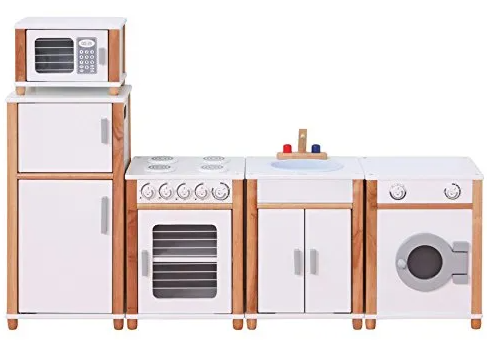 Nr. crt.Speciații tehnice impuse prin Caietul de sarciniCorespondența propunerii tehnice cu speciﬁcațiile tehnice impuse prin Caietul de sarciniFurnizor(denumire, adresă, telefon, fax)01231Parametri tehnici și funcționaliSetul contine: robotelul Botley, telecomanda,brate detasabile pentru ca Botley sa poata misca obiectele, 40 carduri cu elemente de codificare,  6 placute, foaie cu abtibilduri, obstacole-8 betisoare, 12 cuburi, 2 conuri, 2 steaguri, 2 bile, 1 dispozitiv pentru finis.Dimensiune robotel Botley: 13 x 7 x 8.5 cmNr. crt.Speciații tehnice impuse prin Caietul de sarciniCorespondența propunerii tehnice cu speciﬁcațiile tehnice impuse prin Caietul de sarciniFurnizor(denumire, adresă, telefon, fax)01231Parametri tehnici și funcționaliPachetul include:4 bormasini  cu functiile de insurubare si desurubare4 placute de lucru10 carduri fata-verso cu modele400 suruburi din plastic (5 cuori)cheie fixasurubelnita manualaCaracteristici:bormasina Magica functioneaza cu 3 baterii AAare  functii de insurubare si desurubareNr. crt.Speciații tehnice impuse prin Caietul de sarciniCorespondența propunerii tehnice cu speciﬁcațiile tehnice impuse prin Caietul de sarciniFurnizor(denumire, adresă, telefon, fax)01231Parametri tehnici și funcționaliSetul senzorial cu tava si panou luminos LED, in format A3Setul contine un panou luminos LED, de dimensiune A3 si o tava transparenta pentru explorare senzoriala cu lumina, care se potriveste peste panoul luminos.Panoul luminos le ofera copiilor sa examineze obiectele naturale si artificiale, forme, modele, combinarea de culori, lumini si umbre si multe altele.Panoul este subtire, solid, rezistent, portabil si usor de curatat, are margini rotunjite sigure si un mecanism simplu de blocare pentru a preveni oprirea neintentionata a lui.Tava pentru explorare senzoriala cu lumina este realizata din policarbonat transparent, oferindu-i rigiditate, rezistenta si longevitate sporita in sala de clasa.Dimensiune panou luminos: 46 x 34 x 1 cm; dimensiune zona iluminata: 42 x 30 mm; dimensiune tava: 57 x 44 x 10 cm; adancime interioara: 7 cm.Nr. crt.Speciații tehnice impuse prin Caietul de sarciniCorespondența propunerii tehnice cu speciﬁcațiile tehnice impuse prin Caietul de sarciniFurnizor(denumire, adresă, telefon, fax)01231Parametri tehnici și funcționaliSetul de planse ALFABETUL LIMBII romane cuprinde 31 de planşe A3, cate una pentru fiecare dintre cele 31 de caractere: 26 ale alfabetului latin si 5 suplimentare, formate prin aplicarea unor semne diacritice. Plansele sunt viu colorate, însumand întreaga informatie despre un anumit caracter al alfabetului (litera mare/litera mica , tiparita sau scrisa), însotita de imagini sugestive, viu colorate.Caracteristici tehnice: format A3, silk dublu laminat, folie de 25 microniNr. crt.Speciații tehnice impuse prin Caietul de sarciniCorespondența propunerii tehnice cu speciﬁcațiile tehnice impuse prin Caietul de sarciniFurnizor(denumire, adresă, telefon, fax)01231Parametri tehnici și funcționaliSetul cuprinde 24 imagini sugestive din 14 poveşti romaneşti, cunoscute şi îndragite de copii, care sa-i ajute sa cunoasca  mai bine personajele, invitandu-i sa  participe în jocurile de rol. Un exerciţiu util pentru dezvoltarea limbajului şi a imaginaţiei:1.   Capra cu 3 iezi (4 secvenţe)2. Fata babei şi fata moşneagului (3 secvenţe)3. Ursul pacalit de vulpe (1 secvenţa  )4. Punguţa cu 2 bani (3 secvenţe)5. Soacra cu trei nurori (1 secvenţa  )6. Harap Alb (3 secvenţe)7. Bunicul (1 secvenţa  )8.  Bunica (1secvenţa  )9.  Neghiniţa  (1secvenţa  )10. Povestea porcului (1 secvenţa )11. Danila  Prepeleac (1secvenţa  )12. Praslea cel voinic şi merele de aur (1 secvenţa  )13. Povestea gaştelor (1 secvenţa ) 14. Pasa rea ma  iastra  (2 secvenţe) Caracteristici tehnice: Silk dublu laminat, 25 mikroniDimensiune: A3Nr. crt.Speciații tehnice impuse prin Caietul de sarciniCorespondența propunerii tehnice cu speciﬁcațiile tehnice impuse prin Caietul de sarciniFurnizor(denumire, adresă, telefon, fax)01231Parametri tehnici și funcționaliTrusa este destinată copiilor, ajutându-i să descopere proprietățile apei și ale aerului, raportate la existența noastră cotidiană.Instrucțiunile cuprinse în trusă explică în detaliu fiecare experiment.Copii pot experimenta independent, urmărind imaginile de pe fișe.Nr. crt.Speciații tehnice impuse prin Caietul de sarciniCorespondența propunerii tehnice cu speciﬁcațiile tehnice impuse prin Caietul de sarciniFurnizor(denumire, adresă, telefon, fax)01231Parametri tehnici și funcționaliSet compus din 10 corpuri geometrice transparente, din plastic rezistent, care reprezinta  o resursa  importanta  pentru întelegerea geometriei elementare, ajutandu-i pe copii sa  identifice corpurile geometrice, sa  cunoasca  notiunile legate de simetrie, volum, arie, perimetru.1) Cilindru ( d-75mm, I -155mm) 2) Cub (80x80x80 mm)3) Sfera  (d-75mm)4) Paralelipiped (75x75x155mm)5) Piramida  patrulatera  (l-80mm, I-155mm)6) Piramida  triunghiulara  (l-80mm, I-155mm)7) Con (d-80mm, I-155mm)8) Prisma  triunghiulara  (l- 80mm, I -155mm)9) Prisma  octagonala  (l-33mm, I -155mm)10) Octaedru (l-33mm, I - 155mm).Ambalaj: cutie de cartonNr. crt.Speciații tehnice impuse prin Caietul de sarciniCorespondența propunerii tehnice cu speciﬁcațiile tehnice impuse prin Caietul de sarciniFurnizor(denumire, adresă, telefon, fax)01231Parametri tehnici și funcționaliTrusa permite realizarea unei game variate de experimente, ce testează organele de simț (sensibilitatea pielii, simţul tactil, palparea, senzația de căldura); văzului (extinderea luminii, lumina şi umbra, oglinda, concentrarea şi dispersia luminii, ochelarii, aparatul de fotografiat, telescopul, microscopul,  lumina colorată, difracţia, reflexia, refracţia); auzului (tonuri, unde acustice transmise, emise, împrăştiate).Experimentele se pot realiza în grup, dezvoltând abilităţile copiilor  de a colabora  în echipă.Materialele sunt dispuse într-o cutie de plastic cu dimensiunile 440 x 330 x 100 mm, cu inserție de spumă, ce asigura transportarea în siguranță a materialelor.Trusa este însoțită de manualul de utilizare în care sunt explicate detaliat componentele și modul de utilizare ale acestora, însoțite de  imagini ale experimentelor.Experimente recomandate:1. Sensibilitatea pielii, 2. Simţul tactil, 3. Senzaţia de căldură, 4. Diferenţierea prin atingereVederea1. Dispersia luminii, 2. Cum apar fasciculele de lumină, 3. Lumină şi întuneric, 4. Lumină şi umbră, 5. Propagarea rectilinie a luminii, 6. Cum apar imaginile în oglindă, 7. Cum vede ochiul, 8. De ce ai nevoie de ochelari?, 9. Tipuri de ochelari, 10. Principiul camerei obscure, 11. Mărirea imaginilor, 12. Telescopul, 13. Telescopul terestru, 14. Principiul microscopului, 15. Spectrul luminiiAuzul1. Apariţia sunetelor şi undelor sonore, 2. Detectarea undelor sonore3. Propagarea undelor sonore, 4. Presiunea undelor sonore, 5. Stimularea undelor sonore, 6. Transmiterea sunetelorComponenţa trusei:- Ac de disecție, - Mostră de material, - Șina profil cu stativ, - Lentile biconvexe şi biconcave, - Sursa de lumina, - Tija cu mufa, - Casca, - Tub de auz, - Ecran și suport de oglinda, - Lumânare pastilă, - Diapazon- Perie de curățat, - Ecran optic, - Corpuri optice, - Prismă de sticla din crown echilaterala, - Lamă elastică, - Oglindă, - Ecran, - Vas de sticlă paralelipipedic, - Suport de diapozitive- Suplimentar: sursa de alimentare 12 VNr crtDenumire echipament / dotareTip investițieUMCantitatePret unitar 
lei/UM Valoare
(exclusiv TVA)
- lei -
col4*col5Fișa tehnică
atașată1234567Material didactic pentru SĂLI DE CLASĂ1Alfabetul limbii romane (set 31 planşe)Materiale Didacticebuc3FT5 nr. 1MDSC Alfabetul limbii romane (set 31 planşe)2Set Poveşti populare romaneşti (14 poveşti, 24 imagini)Materiale Didacticebuc3FT5 nr. 32MDSC Set Poveşti populare romaneşti (14 poveşti, 24 imagini)3Set 10 corpuri geometriceMateriale Didacticebuc3FT5 nr. 56MDSC Set 10 corpuri geometrice4Trusa. Simtim, vedem, auzimMateriale Didacticebuc3FT5 nr. 127MDSC Trusa. Simtim, vedem, auzim5Instrumente muzicale pentru copii, min. 26 pieseMateriale Didacticebuc3FT 5 nr. 69MDPR Instrumente muzicale pentru copii, min. 26 pieseTOTAL Material didactic pentru SĂLI DE CLASĂ9.928,00Materiale didactice grupă nivel preșcolar (3-6 ani) - (nr. clase: 1)1Set psihomotricitate - 96 pieseMateriale Didacticebuc2FT 5 nr. 67MDPR Set psihomotricitate - 96 piese2Matematica distractiva- imagini magnetice pentru numarare si calculareMateriale Didacticebuc5FT 5 nr. 70MDPR Matematica distractiva- imagini magnetice pentru numarare si calculare3Trusa Experimentam Apa si AerulMateriale Didacticebuc1FT5 nr. 55MDPR Trusa Experimentam Apa si Aerul4Bucatarie completa pentru gradinitaMateriale Didacticebuc1FT 5 nr. 77MDPR Bucatarie completa pentru gradinita5Set STEM – Robotelul BotleyMateriale Didacticebuc2FT 5 nr. 79MDPR Set STEM – Robotelul Botley6Bormasina Magica – set ClasaMateriale Didacticebuc1FT 5 nr. 80MDPR Bormasina Magica – set Clasa7Set senzorial, panou luminos A3 LED cu tavaMateriale Didacticebuc1FT 5 nr. 83MDPR Set senzorial, panou luminos A3 LED cu tavaTOTAL Materiale didactice grupă nivel preșcolar (3-6 ani) - (nr. clase: 1)13.565,60Materiale didactice pentru dotare LABORATOR ȘTIINȚE (FIZICĂ)1Trusă: Modul de mecanică și fenomene mecanice pentru eleviMateriale Didacticebuc4F5 - FIȘA TEHNICĂ Nr. 1MDLSF - Trusă - Modul de mecanică și fenomene mecanice pentru elevi2Trusă: Modul de fizică moleculară, calorimetrie și fenomene termice  pentru eleviMateriale Didacticebuc4F5 - FIȘA TEHNICĂ Nr. 2MDLSF - Trusă - Modul de fizică moleculară, calorimetrie și fenomene termice  pentru elevi3Trusă: Modul de electricitate și magnetismMateriale Didacticebuc4F5 - FIȘA TEHNICĂ Nr. 3MDLSF - Trusă: Modul de electricitate și magnetism4Trusă Magnetism 2.0Materiale Didacticebuc4F5 - FIȘA TEHNICĂ Nr. 4MDLSF - Trusă magnetism 2.05Trusă: Modul de opticăMateriale Didacticebuc4F5 - FIȘA TEHNICĂ Nr. 5MDLSF Modul de optică6Trusă pentru profesor: Modul de mecanică și fenomene mecaniceMateriale Didacticebuc1F5 - FIȘA TEHNICĂ Nr. 6MDLSF Trusă pentru profesor: Modul de mecanică și fenomene mecanice7Trusă pentru profesor: Modul de fenomene termiceMateriale Didacticebuc1F5 - FIȘA TEHNICĂ Nr. 7MDLSF Trusă pentru profesor: Modul de fenomene termice8Trusă pentru profesor: Modul de electricitate și magnetismMateriale Didacticebuc1F5 - FIȘA TEHNICĂ Nr. 8MDLSF Trusă pentru profesor: Modul de electricitate și magnetism9Trusă Magnetism 2.0Materiale Didacticebuc1F5 - FIȘA TEHNICĂ Nr. 4MDLSF - Trusă magnetism 2.010Trusă pentru profesor: Modul de opticăMateriale Didacticebuc1F5 - FIȘA TEHNICĂ Nr. 9MDLSF Trusă pentru profesor: Modul de optică11Set pentru demonstrarea Legii lui ArhimedeMateriale Didacticebuc20F5 - FIȘA TEHNICĂ Nr. 10MDLSF Set pentru demonstrarea Legii lui ArhimedeMateriale didactice pentru dotare LABORATOR ȘTIINȚE (FIZICĂ)100.313,60Materiale didactice MATEMATICĂ1Set 10 corpuri geometriceMateriale Didacticebuc1FT5 nr.  1CBM Set 10 corpuri geometrice2Paralelipiped dreptunghicMateriale Didacticebuc1FT5 nr.  2CBM Paralelipiped dreptunghic3Piramida  triunghiulara  regulata Materiale Didacticebuc1FT5 nr.  3CBM Piramida  triunghiulara  regulata 4ConMateriale Didacticebuc1FT5 nr.  4CBM Con5CilindruMateriale Didacticebuc1FT5 nr.  5CBM Cilindru6Sfera Materiale Didacticebuc1FT5 nr.  6CBM Sfera 7Cub in secţiune pa  tratica Materiale Didacticebuc1FT5 nr.  7CBM Cub in secţiune pa  tratica 8Set constructie - Corpuri geometrice - pentru 4-6 eleviMateriale Didacticebuc5FT5 nr.  38CBM Set constructie - Corpuri geometrice - pentru 4-6 elevi9Joc matematica interactivaMateriale Didacticebuc5FT5 nr.  58CBM Joc matematica interactiva10GeoFantasy – Cea mai usoara metoda de a invata Geometria!Materiale Didacticebuc5FT5 nr.  46CBM GeoFantasy – Cea mai usoara metoda de a invata Geometria11Trusa. Balanta si echilibruMateriale Didacticebuc1FT5 nr.  10CBM Trusa. Balanta si echilibruTOTAL Materiale didactice MATEMATICĂ8.436,54Materiale didactice CABINET DE ASISTENȚĂ PSIHOPEDAGOGICĂ1Kit Aba FullMateriale Didacticebuc1FT 5 nr. 42CJRAE Kit Aba Full2SET RĂSPUNDEL ISTEȚEL. LUMEA ANIMALELORMateriale Didacticebuc1FT 5 nr. 25CJRAE SET RĂSPUNDEL ISTEȚEL. LUMEA ANIMALELOR3RĂSPUNDEL ISTEȚEL. CORPUL UMANMateriale Didacticebuc1FT 5 nr. 26CJRAE RĂSPUNDEL ISTEȚEL. CORPUL UMAN4CARTE CU SUNETE. CITESC PE SILABEMateriale Didacticebuc1FT 5 nr. 27CJRAE CARTE CU SUNETE. CITESC PE SILABE5CARTE CU SUNETE. ALO, 112Materiale Didacticebuc1FT 5 nr. 28CJRAE CARTE CU SUNETE. ALO, 1126CARTE CU SUNETE. PRIMELE CALCULEMateriale Didacticebuc1FT 5 nr. 29CJRAE CARTE CU SUNETE. PRIMELE CALCULE7JOC EDUCATIV BRAINBOX, ABCMateriale Didacticebuc1FT 5 nr. 30CJRAE JOC EDUCATIV BRAINBOX, ABC8Kit suplimentar Nepsy – (pentru unde există deja testul)Materiale Didacticebuc1FT 5 nr. 31CJRAE Kit suplimentar Nepsy – (pentru unde există deja testul)9Chestionarul de evaluare a copiilor-4 (ECI-4, 3-7 ani) Materiale Didacticebuc1FT 5 nr. 33CJRAE Chestionarul de evaluare a copiilor-4 (ECI-4, 3-7 ani) 10Teste proiective ArboreluiMateriale Didacticebuc1FT 5 nr. 34CJRAE Teste proiective Arborelui11Teste proiective PersoaneiMateriale Didacticebuc1FT 5 nr. 35CJRAE Teste proiective Persoanei12Teste proiective FamilieiMateriale Didacticebuc1FT 5 nr. 36CJRAE Teste proiective Familiei13Program de interventie pentru copiii cu agresivitate adresat psihologilor (400 pag. + CD)Materiale Didacticebuc1FT 5 nr. 37CJRAE Program de interventie pentru copiii cu agresivitate adresat psihologilor (400 pag. + CD)14Terapia rational emotiva si comportamentala in tulburarile copilului si adolescentuluiMateriale Didacticebuc1FT 5 nr. 38CJRAE Terapia rational emotiva si comportamentala in tulburarile copilului si adolescentului15Logica(i)Rationalitatii: Teoria Jocurilor si Psihologia deciziilor umaneMateriale Didacticebuc1FT 5 nr. 39CJRAE Logica(i)Rationalitatii: Teoria Jocurilor si Psihologia deciziilor umane16Psihoterapie cognitiva - fundamente si perspectiveMateriale Didacticebuc1FT 5 nr. 41CJRAE Psihoterapie cognitiva - fundamente si perspective17Inventarul clinic Millon pentru preadolescenți -MPACIMateriale Didacticebuc1FT 5 nr. 11CJRAE Inventarul clinic Millon pentru preadolescenți -MPACI18 Scala de Inteligenţă Wechsler pentru Copii – ediţia a patra – WISC-IVMateriale Didacticebuc1FT 5 nr. 8CJRAE  Scala de Inteligenţă Wechsler pentru Copii – ediţia a patra – WISC-IV19Platformă de evaluare a dezvoltării 6/7-18/19 ani (PEDb)Materiale Didacticebuc1FT 5 nr. 9CJRAE Platformă de evaluare a dezvoltării 6/7-18/19 ani (PEDb)20Sistemul Achenbach Al Evaluării Bazate Empiric (ASEBA)Materiale Didacticebuc1FT 5 nr. 1CJRAE Sistemul Achenbach Al Evaluării Bazate Empiric (ASEBA)TOTAL Materiale didactice CABINET DE ASISTENȚĂ PSIHOPEDAGOGICĂ19.887,73TOTAL GENERAL MATERIALE DIDACTICETOTAL GENERAL MATERIALE DIDACTICETOTAL GENERAL MATERIALE DIDACTICETOTAL GENERAL MATERIALE DIDACTICETOTAL GENERAL MATERIALE DIDACTICE152.131,47Nr crtDenumire echipament / dotareTip investițieUMCantitatePret unitar 
lei/UM Valoare
(exclusiv TVA)
- lei -
col4*col5Fișa tehnică
atașată1234567Material didactic pentru SĂLI DE CLASĂ1Alfabetul limbii romane (set 31 planşe)Materiale Didacticebuc3FT5 nr. 1MDSC Alfabetul limbii romane (set 31 planşe)2Set Poveşti populare romaneşti (14 poveşti, 24 imagini)Materiale Didacticebuc3FT5 nr. 32MDSC Set Poveşti populare romaneşti (14 poveşti, 24 imagini)3Set 10 corpuri geometriceMateriale Didacticebuc3FT5 nr. 56MDSC Set 10 corpuri geometrice4Trusa. Simtim, vedem, auzimMateriale Didacticebuc3FT5 nr. 127MDSC Trusa. Simtim, vedem, auzim5Instrumente muzicale pentru copii, min. 26 pieseMateriale Didacticebuc3FT 5 nr. 69MDPR Instrumente muzicale pentru copii, min. 26 pieseTOTAL Material didactic pentru SĂLI DE CLASĂMateriale didactice grupă nivel preșcolar (3-6 ani) - (nr. clase: 1)1Set psihomotricitate - 96 pieseMateriale Didacticebuc2FT 5 nr. 67MDPR Set psihomotricitate - 96 piese2Matematica distractiva- imagini magnetice pentru numarare si calculareMateriale Didacticebuc5FT 5 nr. 70MDPR Matematica distractiva- imagini magnetice pentru numarare si calculare3Trusa Experimentam Apa si AerulMateriale Didacticebuc1FT5 nr. 55MDPR Trusa Experimentam Apa si Aerul4Bucatarie completa pentru gradinitaMateriale Didacticebuc1FT 5 nr. 77MDPR Bucatarie completa pentru gradinita5Set STEM – Robotelul BotleyMateriale Didacticebuc2FT 5 nr. 79MDPR Set STEM – Robotelul Botley6Bormasina Magica – set ClasaMateriale Didacticebuc1FT 5 nr. 80MDPR Bormasina Magica – set Clasa7Set senzorial, panou luminos A3 LED cu tavaMateriale Didacticebuc1FT 5 nr. 83MDPR Set senzorial, panou luminos A3 LED cu tavaTOTAL Materiale didactice grupă nivel preșcolar (3-6 ani) - (nr. clase: 1)Materiale didactice pentru dotare LABORATOR ȘTIINȚE (FIZICĂ)1Trusă: Modul de mecanică și fenomene mecanice pentru eleviMateriale Didacticebuc4F5 - FIȘA TEHNICĂ Nr. 1MDLSF - Trusă - Modul de mecanică și fenomene mecanice pentru elevi2Trusă: Modul de fizică moleculară, calorimetrie și fenomene termice  pentru eleviMateriale Didacticebuc4F5 - FIȘA TEHNICĂ Nr. 2MDLSF - Trusă - Modul de fizică moleculară, calorimetrie și fenomene termice  pentru elevi3Trusă: Modul de electricitate și magnetismMateriale Didacticebuc4F5 - FIȘA TEHNICĂ Nr. 3MDLSF - Trusă: Modul de electricitate și magnetism4Trusă Magnetism 2.0Materiale Didacticebuc4F5 - FIȘA TEHNICĂ Nr. 4MDLSF - Trusă magnetism 2.05Trusă: Modul de opticăMateriale Didacticebuc4F5 - FIȘA TEHNICĂ Nr. 5MDLSF Modul de optică6Trusă pentru profesor: Modul de mecanică și fenomene mecaniceMateriale Didacticebuc1F5 - FIȘA TEHNICĂ Nr. 6MDLSF Trusă pentru profesor: Modul de mecanică și fenomene mecanice7Trusă pentru profesor: Modul de fenomene termiceMateriale Didacticebuc1F5 - FIȘA TEHNICĂ Nr. 7MDLSF Trusă pentru profesor: Modul de fenomene termice8Trusă pentru profesor: Modul de electricitate și magnetismMateriale Didacticebuc1F5 - FIȘA TEHNICĂ Nr. 8MDLSF Trusă pentru profesor: Modul de electricitate și magnetism9Trusă Magnetism 2.0Materiale Didacticebuc1F5 - FIȘA TEHNICĂ Nr. 4MDLSF - Trusă magnetism 2.010Trusă pentru profesor: Modul de opticăMateriale Didacticebuc1F5 - FIȘA TEHNICĂ Nr. 9MDLSF Trusă pentru profesor: Modul de optică11Set pentru demonstrarea Legii lui ArhimedeMateriale Didacticebuc20F5 - FIȘA TEHNICĂ Nr. 10MDLSF Set pentru demonstrarea Legii lui ArhimedeMateriale didactice pentru dotare LABORATOR ȘTIINȚE (FIZICĂ)Materiale didactice MATEMATICĂ1Set 10 corpuri geometriceMateriale Didacticebuc1FT5 nr.  1CBM Set 10 corpuri geometrice2Paralelipiped dreptunghicMateriale Didacticebuc1FT5 nr.  2CBM Paralelipiped dreptunghic3Piramida  triunghiulara  regulata Materiale Didacticebuc1FT5 nr.  3CBM Piramida  triunghiulara  regulata 4ConMateriale Didacticebuc1FT5 nr.  4CBM Con5CilindruMateriale Didacticebuc1FT5 nr.  5CBM Cilindru6Sfera Materiale Didacticebuc1FT5 nr.  6CBM Sfera 7Cub in secţiune pa  tratica Materiale Didacticebuc1FT5 nr.  7CBM Cub in secţiune pa  tratica 8Set constructie - Corpuri geometrice - pentru 4-6 eleviMateriale Didacticebuc5FT5 nr.  38CBM Set constructie - Corpuri geometrice - pentru 4-6 elevi9Joc matematica interactivaMateriale Didacticebuc5FT5 nr.  58CBM Joc matematica interactiva10GeoFantasy – Cea mai usoara metoda de a invata Geometria!Materiale Didacticebuc5FT5 nr.  46CBM GeoFantasy – Cea mai usoara metoda de a invata Geometria11Trusa. Balanta si echilibruMateriale Didacticebuc1FT5 nr.  10CBM Trusa. Balanta si echilibruTOTAL Materiale didactice MATEMATICĂMateriale didactice CABINET DE ASISTENȚĂ PSIHOPEDAGOGICĂ1Kit Aba FullMateriale Didacticebuc1FT 5 nr. 42CJRAE Kit Aba Full2SET RĂSPUNDEL ISTEȚEL. LUMEA ANIMALELORMateriale Didacticebuc1FT 5 nr. 25CJRAE SET RĂSPUNDEL ISTEȚEL. LUMEA ANIMALELOR3RĂSPUNDEL ISTEȚEL. CORPUL UMANMateriale Didacticebuc1FT 5 nr. 26CJRAE RĂSPUNDEL ISTEȚEL. CORPUL UMAN4CARTE CU SUNETE. CITESC PE SILABEMateriale Didacticebuc1FT 5 nr. 27CJRAE CARTE CU SUNETE. CITESC PE SILABE5CARTE CU SUNETE. ALO, 112Materiale Didacticebuc1FT 5 nr. 28CJRAE CARTE CU SUNETE. ALO, 1126CARTE CU SUNETE. PRIMELE CALCULEMateriale Didacticebuc1FT 5 nr. 29CJRAE CARTE CU SUNETE. PRIMELE CALCULE7JOC EDUCATIV BRAINBOX, ABCMateriale Didacticebuc1FT 5 nr. 30CJRAE JOC EDUCATIV BRAINBOX, ABC8Kit suplimentar Nepsy – (pentru unde există deja testul)Materiale Didacticebuc1FT 5 nr. 31CJRAE Kit suplimentar Nepsy – (pentru unde există deja testul)9Chestionarul de evaluare a copiilor-4 (ECI-4, 3-7 ani) Materiale Didacticebuc1FT 5 nr. 33CJRAE Chestionarul de evaluare a copiilor-4 (ECI-4, 3-7 ani) 10Teste proiective ArboreluiMateriale Didacticebuc1FT 5 nr. 34CJRAE Teste proiective Arborelui11Teste proiective PersoaneiMateriale Didacticebuc1FT 5 nr. 35CJRAE Teste proiective Persoanei12Teste proiective FamilieiMateriale Didacticebuc1FT 5 nr. 36CJRAE Teste proiective Familiei13Program de interventie pentru copiii cu agresivitate adresat psihologilor (400 pag. + CD)Materiale Didacticebuc1FT 5 nr. 37CJRAE Program de interventie pentru copiii cu agresivitate adresat psihologilor (400 pag. + CD)14Terapia rational emotiva si comportamentala in tulburarile copilului si adolescentuluiMateriale Didacticebuc1FT 5 nr. 38CJRAE Terapia rational emotiva si comportamentala in tulburarile copilului si adolescentului15Logica(i)Rationalitatii: Teoria Jocurilor si Psihologia deciziilor umaneMateriale Didacticebuc1FT 5 nr. 39CJRAE Logica(i)Rationalitatii: Teoria Jocurilor si Psihologia deciziilor umane16Psihoterapie cognitiva - fundamente si perspectiveMateriale Didacticebuc1FT 5 nr. 41CJRAE Psihoterapie cognitiva - fundamente si perspective17Inventarul clinic Millon pentru preadolescenți -MPACIMateriale Didacticebuc1FT 5 nr. 11CJRAE Inventarul clinic Millon pentru preadolescenți -MPACI18 Scala de Inteligenţă Wechsler pentru Copii – ediţia a patra – WISC-IVMateriale Didacticebuc1FT 5 nr. 8CJRAE  Scala de Inteligenţă Wechsler pentru Copii – ediţia a patra – WISC-IV19Platformă de evaluare a dezvoltării 6/7-18/19 ani (PEDb)Materiale Didacticebuc1FT 5 nr. 9CJRAE Platformă de evaluare a dezvoltării 6/7-18/19 ani (PEDb)20Sistemul Achenbach Al Evaluării Bazate Empiric (ASEBA)Materiale Didacticebuc1FT 5 nr. 1CJRAE Sistemul Achenbach Al Evaluării Bazate Empiric (ASEBA)TOTAL Materiale didactice CABINET DE ASISTENȚĂ PSIHOPEDAGOGICĂTOTAL GENERAL MATERIALE DIDACTICETOTAL GENERAL MATERIALE DIDACTICETOTAL GENERAL MATERIALE DIDACTICETOTAL GENERAL MATERIALE DIDACTICETOTAL GENERAL MATERIALE DIDACTICEPentruAutoritatea/entitatea contractantă:PentruContractant:Adresă:Adresă:Telefon/Fax:Telefon/Fax:E-mail:E-mail:Persoana de contact:Persoana de contact:Pentru Autoritatea/entitatea contractantăPentru Contractant[Autoritatea/entitatea contractantă][Contractantul][numele și prenumele reprezentantului legal al Autorității/entității contractante][numele și prenumele reprezentantului legal al Contractantului][funcția reprezentantului legal al Autorității/entității contractante][funcția reprezentantului legal al Contractantului][semnătura reprezentantului legal al Autorității/entității contractante][semnătura reprezentantului legal al Contractantului]Data: [zz/ll/aaaa]Data: [zz/ll/aaaa]